О бюджете городского поселения Тутаев на 2017 год и плановый период 2018 и 2019 годов В соответствии с Бюджетным кодексом РФ, Положением о бюджетном устройстве и бюджетном процессе в городском поселении Тутаев, Уставом городского поселения Тутаев, Муниципальный Совет городского поселения ТутаевРЕШИЛ: Статья 1. Утвердить основные характеристики бюджета городского поселения Тутаев на 2017 год согласно приложению 1:1) общий объем доходов бюджета городского поселения Тутаев на 2017  год в сумме  137 487 697 рублей; 2) общий объем расходов городского поселения Тутаев на 2017  год в сумме 137 487 697 рублей.Статья 2. Утвердить основные характеристики бюджета городского поселения Тутаев на плановый период 2018 и 2019 годов согласно приложению 1:1) общий объем доходов бюджета городского поселения Тутаев на плановый период 2018 года в сумме 128 284 000 рублей и на 2019 год в сумме  121 241 000 рублей;2) общий объем расходов городского поселения Тутаев на плановый период 2018 года в сумме  128 284 000 рублей, в том числе условно утвержденные расходы  в сумме  2 864 634 рубля, и на 2019 год сумме  121 241 000  рублей, в том числе условно утвержденные расходы  в сумме  5 773 381 рубль.Статья  3. Утвердить прогнозируемые доходы бюджета городского поселения Тутаев на 2017 год и на плановый период 2018 и 2019 годов в соответствии с  классификацией доходов бюджетов Российской Федерации согласно приложению 2  к настоящему решению.Статья  4. Утвердить расходы бюджета городского поселения Тутаев на 2017 год и на плановый период  2018 и 2019 годов по разделам и подразделам классификации расходов бюджетов Российской Федерации согласно приложению 3 к настоящему решению.Статья 5. Утвердить ведомственную структуру распределения бюджетных ассигнований по разделам, подразделам, целевым статьям, группам  видов расходов  бюджета городского поселения Тутаев на 2017 год и плановый период  2018 и 2019 годов  согласно приложению 4 к настоящему решению.Статья 6. Утвердить распределение бюджетных ассигнований бюджета городского поселения Тутаев по целевым статьям (муниципальным программам и непрограммным направлениям деятельности), группам видов расходов на 2017 год  согласно приложению 5 к настоящему решениюСтатья 7. Утвердить источники внутреннего финансирования дефицита бюджета городского поселения Тутаев на 2017 год  и на плановый период 2018 и 2019 годов согласно приложению 6 к настоящему решению.Статья 8. Утвердить перечень главных распорядителей и распорядителей бюджетных средств бюджета городского поселения Тутаев на 2017 год и на плановый период  2018 и 2019 годов согласно  приложению 7 к настоящему решению.Статья 9. Утвердить на 2017 год и на плановый период  2018 и 2019 годов перечень главных администраторов доходов и источников финансирования дефицита  бюджета городского поселения Тутаев, закрепляемые за ними источники доходов и источники финансирования дефицита  бюджета городского поселения Тутаев, нормативы распределения доходов городского поселения Тутаев, согласно приложению 8 к настоящему решению.В случае поступления в бюджет городского поселения Тутаев субсидий, субвенций и иных межбюджетных трансфертов, имеющих целевое значение, сверх объемов, утвержденных настоящим решением, орган, организующий исполнение бюджета городского поселения Тутаев вправе производить закрепление источников
доходов бюджета городского поселения Тутаев за главными администраторами доходов и источников финансирования дефицита бюджета городского поселения. 
Тутаев с последующим отражением данных изменений в настоящем решении. Статья 10. Утвердить программу муниципальных внутренних заимствований городского поселения Тутаев на 2017 год и на плановый период 2018 и 2019 годов согласно приложению 9 к настоящему решению.Статья  11.Установить, что верхний предел муниципального долга на 1 января 2018 года не должен  превышать 13 862 000 рублей, 1 января  2019 года  13 862 000 рублей, 1 января  2020 года 13 862 000 рублей.Статья  12. Утвердить перечень  и объемы  бюджетных ассигнований на реализацию муниципальных  программ городского поселения Тутаев, предусмотренных к финансированию  на 2017 год и на плановый период 2018 и 2019 годов согласно приложению 10.Статья  13.  Утвердить перечень и общий объем  межбюджетных трансфертов, предоставляемых из бюджета городского поселения Тутаев бюджету Тутаевского муниципального района Ярославской области на 2017 год, в сумме  125 552 111 рублей согласно приложению 11.Статья 14. Установить условия предоставления межбюджетных трансфертов из бюджета городского поселения Тутаев:1) Межбюджетные трансферты из бюджета городского поселения Тутаев предоставляются при соблюдении органами местного самоуправления Тутаевского муниципального района Ярославской области основных условий предоставления межбюджетных трансфертов, установленных Бюджетным кодексом Российской Федерации и муниципальными правовыми актами, а также своевременном представлении в установленном порядке либо по запросам финансового органа городского поселения Тутаев отчетов и иных сведений, необходимых для исполнения бюджета и контроля за его исполнением.2) При несоблюдении органами местного самоуправления Тутаевского муниципального района условий предоставления межбюджетных трансфертов из бюджета городского поселения Тутаев, указанных в пункте 1 настоящей статьи, а также при нарушении предельных значений, установленных пунктом 3 статьи 92.1 и статьи 107 Бюджетного кодекса Российской Федерации, финансовый орган городского поселения Тутаев вправе принять решение о приостановлении (сокращении) в установленном им порядке предоставления межбюджетных трансфертов  бюджету Тутаевского муниципального района до приведения в соответствие с требованиями настоящего пункта положений, обуславливающих условия предоставления межбюджетных трансфертов.Статья 15. Порядок  определения  объема  межбюджетных  трансфертов бюджету Тутаевского муниципального района на осуществление  части  полномочий  по решению вопросов местного значения, необходимых для осуществления  переданных полномочий, а также объема межбюджетных трансфертов на содержание органов местного самоуправления  определен  соглашением о передаче  Тутаевскому  муниципальному району полномочий по решению вопросов местного значения городского поселения Тутаев на 2015-2017 годы № 3 от 09.07.2014года (в действующей редакции), утвержденное  решением Муниципального Совета городского поселения  Тутаев  № 66 от 09.07.2014 года,  определен соглашениями о передаче Тутаевскому муниципальному  району  полномочий по решению вопросов  местного значения городского поселения Тутаев  № 1 от 18.02.2015года,  № 2 от 18.02.2015 года, утвержденные решением Муниципального Совета городского поселения Тутаев  №  98 от 18.02.2015 года (в действующей редакции), а также соглашением о передаче части полномочий по осуществлению внешнего муниципального финансового контроля бюджета городского поселения Тутаев от 23.12.2015 года, утвержденного решением Муниципального Совета городского поселения Тутаев № 143 от 23.12.2015 года.Статья 16. Утвердить объем бюджетных ассигнований дорожного фонда на 2017 год в сумме  46 112 397 рублей,  на 2018 год в сумме        36 614 000  рублей и на 2019 год в сумме   37 772 300 рублей. Утвердить смету доходов и расходов муниципального дорожного фонда  на 2017 год, согласно приложению 12.        Статья  17. Предоставить на 2017-2019 годы, за счет средств бюджета городского поселения Тутаев следующие субсидии:   1) субсидию на обеспечение мероприятий по осуществлению пассажирских  перевозок на речном транспорте;  2) субсидию на обеспечение мероприятий по осуществлению пассажирских  перевозок на автомобильном  транспорте;   3) субсидию на поддержку социально ориентированных некоммерческих организаций; 4) субсидию на обеспечение мероприятий по организации населению услуг бань  в общих отделениях; Администрация  городского поселения Тутаев, либо Администрация Тутаевского муниципального района, в случае если ей переданы полномочия по  вопросам местного значения,  связанных с предоставлением субсидий указанных в настоящей статье, должна утверждать порядки предоставления субсидий юридическим лицам (за исключением субсидий государственным (муниципальным) учреждениям), индивидуальным предпринимателям, а также физическим лицам - производителям товаров, работ, услуг в соответствии с п. 3 ст. 78 Бюджетного кодекса РФ.Установить, что субсидии юридическим лицам (за исключением субсидий муниципальным учреждениям), индивидуальным предпринимателям, физическим лицам – производителям товаров, работ, услуг из бюджета городского поселения Тутаев предоставляются в порядке, установленном Администрацией  городского поселения Тутаев  за счет межбюджетных трансфертов выделенных на эти цели.Статья  18. Установить, что общий объем бюджетных ассигнований, направляемых на исполнение нормативных публичных обязательств составляет в 2017 году – 320 000  рублей, в 2018 году – 320  000 рублей, в 2019 году – 320 000 рублей.Статья 19. Утвердить резервный фонд Администрации  городского поселения Тутаев на 2017 год в сумме 50 000 рублей, на 2018 год в сумме 50 000  рублей, на 2019  год в сумме 50 000 рублей.Статья  20. Установить, что предоставление муниципальных гарантий в 2017 году и в плановом периоде 2018 и 2019 годов не планируется.Статья  21. Установить, что финансовый орган городского поселения Тутаев обеспечивает в установленном порядке учет расходных обязательств, подлежащих исполнению за счет средств бюджета поселения органами местного самоуправления и учреждениями, финансируемыми из бюджета поселения, на основе смет  расходов бюджетов Российской Федерации.Статья  22. Установить, что в ходе исполнения бюджета городского поселения Тутаев финансовый орган городского поселения Тутаев вправе использовать доходы, фактически полученные при исполнении бюджета поселения сверх утвержденных решением о бюджете, в соответствии со статьей 232 Бюджетного кодекса Российской Федерации. Статья  23. Установить, что в случае невыполнения плановых показателей по доходной части бюджета городского поселения Тутаев, средства бюджета городского поселения Тутаев в первоочередном порядке направляются на финансирование обязательств по выплате заработной платы, выполнению публичных нормативных обязательств, оплате жилищно-коммунальных услуг, обслуживанию и погашению долговых обязательств.Статья  24. При составлении и ведении кассового плана бюджета городского поселения Тутаев  финансовый орган городского поселения Тутаев обеспечивает в первоочередном порядке финансирование расходов, указанных в статье 23 настоящего решения. По остальным расходам составление и ведение кассового плана производится с учетом прогнозируемого исполнения бюджета городского поселения Тутаев.                Статья  25. Установить, что  в  ходе исполнения бюджета городского поселения Тутаев показатели сводной бюджетной росписи городского поселения Тутаев могут быть изменены в соответствии с решениями руководителя финансового органа городского поселения Тутаев без внесения изменений в решение о бюджете городского поселения Тутаев, в случаях, установленных пунктом 3 и пунктом 8 статьи  217 БК РФ.     В соответствии с пунктом 8 статьи 217 БК РФ для внесения изменений в сводную бюджетную роспись бюджета городского поселения Тутаев в пределах объема бюджетных ассигнований, связанных с особенностями исполнения бюджета  и (или) перераспределения бюджетных ассигнований установить   следующие дополнительные основания:              1) перераспределение бюджетных ассигнований между видами источников финансирования дефицита бюджета городского поселения Тутаев в ходе исполнения бюджета поселения в пределах общего объема бюджетных ассигнований по источникам финансирования дефицита бюджета городского поселения Тутаев, предусмотренных на соответствующий финансовый год;             2) перераспределение бюджетных ассигнований между задачами в пределах муниципальной программы (подпрограммы) без изменения направления расходования средств бюджета городского поселения Тутаев;             3) перераспределение бюджетных ассигнований между главными распорядителями средств бюджета городского поселения Тутаев , разделами, подразделами, целевыми статьями (муниципальными программами и не программными направлениями деятельности), видами расходов классификации расходов бюджетов с изменениями бюджетной классификации расходов бюджетов.Статья 26. Установить, что заключение и оплата учреждениями и организациями договоров, исполнение которых осуществляется за счет средств местного бюджета, производится в пределах утвержденных им лимитов бюджетных обязательств в соответствии с утвержденными расходами местного бюджета и с учетом принятых и неисполненных обязательств. Финансовый орган городского поселения Тутаев обеспечивает в установленном порядке учет обязательств, подлежащих исполнению за счет средств бюджета поселения учреждениями и организациями, финансируемыми из бюджета поселения на основе смет расходов, в соответствии с перечнем кодов бюджетной классификации расходов бюджетов Российской Федерации. Финансовый орган городского поселения Тутаев в процессе кассового исполнения бюджета поселения имеет право приостановить оплату расходов учреждений и организаций, нарушающих установленный порядок учета обязательств.Статья     27. Настоящее решение вступает в силу с 1 января 2017 года. Статья 28. Опубликовать настоящее решение в Тутаевской муниципальной массовой газете «Берега».Статья    29. Контроль за исполнением настоящего решения возложить на постоянную комиссию по бюджету, финансам и налоговой политике Муниципального Совета городского поселения Тутаев (Романюк А.И.).Председатель Муниципального советагородского поселения Тутаев                                                   С.Ю. ЕршовПояснительная запискак проекту бюджета  городского поселения Тутаевна 2017 год и плановый период 2018 и 2019 годовПояснительная записка содержит информацию об основных подходах, применяемых при формировании доходной и расходной части бюджета городского поселения Тутаев, а также источников финансирования дефицита бюджета на 2017 год и плановый  период 2018 и 2019 годов.Проект бюджета городского поселения Тутаев на 2017 год и плановый период 2018 и 2019 годов подготовлен в соответствии с требованиями Бюджетного законодательства Российской Федерации с учетом внесенных изменений, утвержденных правовыми актами Российской Федерации, а также с правовыми актами Правительства Ярославской области и Решениями Муниципального Совета Администрации городского поселения Тутаев.В соответствии с требованиями бюджетного законодательства определяется структура и содержание проекта бюджета, показатели бюджета на 2017 год и на плановый период 2018 и 2019 годов, устанавливается перечень основных характеристик бюджета (объем доходов, расходов, дефицит (профицит) бюджета).Исходя  из вышеизложенного, определились основные параметры бюджета: на 2017 год:доходы в сумме 137 487 697 рублей,расходы в сумме 137 487 697 рублей.на 2018 год:доходы в сумме 128 284 000 рублей,расходы в сумме 128 284 000 рублей.на 2019 год:доходы в сумме 121 241 000 рублей,расходы в сумме 121 241 000 рублей.ДоходыФормирование и состав доходов осуществляется в соответствии с требованиями Бюджетного кодекса Российской Федерации и в соответствии с законодательством о налогах и сборах, действующими на момент составления проекта бюджета. В структуре доходов бюджета городского поселения Тутаев на 2017 год и плановый  период  2018-2019 годов предусматриваются: налоговые и неналоговые доходы, а так же безвозмездные поступления.Расчет прогноза поступления налоговых доходов осуществляется с учетом налогооблагаемой базы, объема выпадающих доходов, анализа состояния недоимки по налогам в бюджет, размера налоговых ставок, сроков уплаты налогов. При планировании доходов учитывалось ожидаемое исполнение бюджета городского поселения Тутаев по налогам и сборам в 2016 году, средний уровень собираемости налоговых доходов, прогноз социально-экономического развития Ярославской области и городского поселения Тутаев на 2017-2019 годы. Кроме того, часть налоговых и неналоговых доходов прогнозируется согласно расчетам и предложениям главных администраторов доходов бюджета.В целом, с учетом всех факторов, основные параметры бюджета городского поселения Тутаев определились по доходам в 2017 году в сумме 137 488 тыс. рублей, в 2018 году - 128 284 тыс. рублей, в 2019 году – 121 241 тыс. рублей. В 2017 году налоговые доходы составят 103 867 тыс. рублей, неналоговые доходы – 12 828 тыс. рублей, безвозмездные поступления запланированы в сумме 20 793 тыс. рублей.Налоговые доходыВ бюджет городского поселения Тутаев зачисляются налоговые доходы от следующих местных налогов, устанавливаемых представительными органами поселений в соответствии с законодательством Российской Федерации о налогах и сборах:Код вида доходов 10102000010000110«Налог на доходы физических лиц»В соответствии с главой 23 Налогового кодекса Российской Федерации налоговая ставка установлена в размере 13%. В бюджет городского поселения Тутаев отчисления налога производятся по нормативу 10%. Сумма запланированного дохода на 2017 год – 39 950 тыс. рублей. Прогноз поступления налога на доходы физических лиц на 2017-2019 годы осуществлен исходя из ожидаемой оценки поступлений налога за 2016 год, динамики поступлений за предыдущие годы, с учетом процента средней собираемости налога и показателей прогноза социально-экономического развития, а также учтены суммы по прогнозу поступлений УФНС России по Ярославской области и Департамента финансов ЯО.Код вида доходов 10302000010000110«Акцизы по подакцизным товарам (продукции), производимым на территории РФ»По данному виду отражаются доходы от акцизов на автомобильный и прямогонный бензин, дизельное топливо, моторные масла для дизельных и (или) карбюраторных (инжекторы) двигателей, производимые на территории Российской Федерации (далее акцизы на нефтепродукты). В бюджеты муниципальных образований акциз на нефтепродукты будет зачисляться в размере 10% от суммы налога, подлежащего зачислению в консолидированный бюджет Ярославской области, по дифференцированным нормативам, рассчитанным для каждого муниципального образования исходя из протяженности автомобильных дорог местного значения, находящихся в собственности муниципальных образований. Прогноз поступления налога на 2017-2019 годы осуществлен исходя из ожидаемой оценки поступлений налога за 2016 год, с учетом сумм распределения в соответствии с прогнозом  Департамента Финансов Ярославской области, с  учетом использования  утвержденного на 2017 год  норматива распределения – 0,0569 %, а также уточненного прогноза Управления Федерального казначейства. Сумма запланированного дохода по данному налогу в 2017 году составит 2 132 тыс. рублей.Код вида доходов 10503000010000110«Единый сельскохозяйственный налог»Единый сельскохозяйственный налог на 2017-2019 годы определен на основании данных предоставленных УФНС России по Ярославской области (форма 5-ЕСХН) и с учетом анализа ожидаемого поступления налога за 2016 год. Норматив отчисления налога в бюджет городского поселения Тутаев - 50%.  Доходы по данному виду налога на 2017 год запланированы в объеме  51 тыс. рублей.Код вида доходов 10601000000000110«Налог на имущество физических лиц»Прогноз налога на имущество физических лиц на 2017-2019 годы рассчитывался исходя из начисленного налога за 2015 год по данным отчета ИФНС формы № 5-МН, коэффициента собираемости (средний за три предыдущих года), а так же с учетом изменения налогооблагаемой базы (кадастровая стоимость имущества). В бюджет городского поселения Тутаев норматив отчисления налога 100%. На 2017 год запланированы поступления в сумме 15 800 тыс. рублей.Код вида доходов 10606000000000110«Земельный налог»При  расчете поступления земельного налога в 2017 году учитывалась оценка поступлений налога в 2016 году, недоимка и процент собираемости налога (средний за три предыдущих года), выпадающие доходы в результате предоставления дополнительных налоговых льгот, а так же изменение ставок налога в связи с принятыми законодательными актами, вступившими в силу в 2016 году. Норматив отчисления налога в бюджет городского поселения Тутаев - 100%. На 2017 год запланированы поступления в сумме 45 934 тыс. рублей.Неналоговые доходы      В бюджет городского поселения Тутаев запланированы следующие поступления неналоговых доходов:Доходы от использования имущества, находящегося в государственной и муниципальной собственности, в том числе по  видам доходов:Код вида доходов 11105013130000120«Доходы, получаемые в виде арендной платы за земельные участки,  государственная собственность на которые не разграничена и которые расположены в границах городских поселений, а также средства от продажи права на заключение договоров аренды указанных земельных участков»Прогноз поступлений дохода по данному виду на 2017-2019 годы определен на основании данных предоставленных Департаментом муниципального имущества Администрации ТМР. Норматив отчисления дохода - 50%. На 2017 год запланированы поступления в сумме 6 040 тыс. рублей.Код вида доходов 11105025130000120«Доходы, получаемые в виде арендной платы, а также средства от продажи права на заключение договоров аренды  за земли, находящиеся в собственности городских поселений (за исключением земельных участков муниципальных бюджетных и автономных учреждений)»Прогноз поступлений дохода по данному виду осуществлен на основании данных, предоставленных Департаментом муниципального имущества Администрации ТМР. Норматив отчисления дохода в бюджет городского поселения - 100%. На 2017 год запланированы поступления в сумме 800 тыс. рублей.Код вида доходов 11109045130000120«Прочие поступления от использования имущества, находящегося в собственности городских поселений (за исключением имущества муниципальных бюджетных и автономных учреждений, а также имущества муниципальных унитарных предприятий, в том числе казенных)Прочие поступления запланированы на 2017 год в  сумме 3 938 тыс. рублей и включают в себя доходы от платы по договорам социального найма жилых помещений муниципального жилищного фонда городского поселения Тутаев. При расчете прогноза прочих поступлений на 2017 год учтены данные о прогнозируемых изменениях размера платы за пользование жилым помещением (платы за найм) и объему начисленной платы по договорам социального найма,  который определен на основании данных, предоставленных МУП ТМР «РКЦ ЖКУ» с учетом % собираемости. Доходы от продажи материальных и нематериальных активов в 2017-2019 годах не запланированы.Код вида доходов 11406013130000430«Доходы от продажи земельных участков, государственная собственность на которые не разграничена и которые расположены в границах городских поселений»Прогноз поступлений дохода по данному виду на 2017-2019 годы определен на основании данных предоставленных Департаментом муниципального имущества Администрации ТМР. Норматив отчисления дохода по данному виду - 50%,  на 2017 год запланированы поступления на сумму 1 500 тыс. рублей.Код вида доходов 11406025130000430«Доходы от продажи земельных участков, находящихся в собственности городских поселений (за исключением земельных участков муниципальных бюджетных и автономных учреждений)»Прогноз поступлений дохода по данному виду определен на основании данных, предоставленных Департаментом муниципального имущества Администрации ТМР. По нормативу в бюджет городского поселения Тутаев отчисляется 100% данного дохода.  На 2017 год запланированы поступления в сумме 500 тыс.  рублей.Код вида доходов 11705050130000180«Прочие неналоговые доходы бюджетов городских поселений»Прогноз поступлений дохода по данному виду  на 2017-2019 годы определен на основании данных предоставленных Департаментом муниципального имущества Администрации ТМР. Норматив отчисления дохода по данному виду 100%, на 2017 год запланированы поступления на сумму 50 тыс. рублей.В прогноз доходов включены безвозмездные поступления на основании выделенных из бюджета Ярославской области ассигнований на 2017 год по следующим видам доходов:Код вида доходов 20201001130000151«Дотации бюджетам городских поселений на выравнивание бюджетной обеспеченности»На 2017 год дотация запланирована в объеме 10 661 тыс. рублей.Код вида доходов 20202041130000151«Субсидии бюджетам городских поселений на строительство, модернизацию, ремонт и содержание автомобильных дорог общего пользования, в том числе дорог в поселениях (за исключением автомобильных дорог федерального значения)»На 2017 год субсидия на финансирование дорожного хозяйства запланирована в объеме 10 132 тыс. рублей.Расходы       Расходы городского поселения формируются исходя из основных целей и задач, определенных Правительством РФ на период 2017-2019 годов, Федерального Закона от 06.10.2003г. № 131-ФЗ «Об общих принципах организации местного самоуправления в Российской Федерации», приоритетов, обозначенных Президентом РФ на 2017-2019 годы, основных направлений бюджетной и налоговой политики городского поселения Тутаев на 2017-2019 годы, прогноза социально-экономического развития городского поселения Тутаев на 2017-2019 годы, основных мероприятий муниципальных программ городского поселения Тутаев, направленных на достижение целей и задач социально-экономического развития городского поселения Тутаев.        Основные направления бюджетной и налоговой политики, прогноз социально-экономического развития городского поселения Тутаев на 2017-2019 годы, паспорта муниципальных программ городского поселения Тутаев представлены в составе документов и материалов, вносимых одновременно с проектом решения о бюджете городского поселения Тутаев.      Проект бюджета городского поселения Тутаев разработан на трехлетний период 2017-2019 годов и сформирован в рамках муниципальных программ и непрограммных направлений деятельности.     Приоритетом бюджетной политики является обеспечение устойчивости бюджета городского поселения Тутаев и безусловное исполнение принятых обязательств, повышение эффективности и результативности бюджетных расходов, исполнение социальных обязательств, решение вопросов экономического развития.      Расходы бюджета городского поселения Тутаев на 2017 год запланированы в объеме 137 488 тыс. рублей.На 2018 год объем расходов предлагается в сумме 128 284 тыс. рублей, со снижением относительно уровня  2017 года на 9 204 тыс. рублей или на 6 процентов. На 2019 год объем расходов предлагается в сумме 121 241 тыс. рублей, со снижением относительно уровня 2018 года на 7 043 тыс. рублей или на 5,5 процентов.На основе  расчета планового объема бюджетных ассигнований  городского поселения Тутаев в целях сохранения сбалансированности  бюджета обеспечено соответствие объема действующих расходных обязательств реальным доходным источникам и источникам финансирования дефицита бюджета, а также комплексный взвешенный подход при рассмотрении возможности принятия новых расходных обязательств.      В 2017 году за счет бюджета городском поселении Тутаев планируются к финансированию мероприятия по 16-и муниципальным программам.  На реализацию принятых муниципальных программ городского поселения Тутаев в бюджете предусмотрено в 2017 году 94 735,1 тыс. рублей, что составляет 69 %  расходов  бюджета.  На реализацию муниципальных программ городского поселения Тутаев в 2018 году предусмотрено 58 109,5 тыс. рублей, в 2019 году - 39 322 тыс. рублей.  Расходы бюджета городского поселения Тутаевв разрезе муниципальных программМуниципальная программа «Организация грузопассажирской речной переправы через р.Волгав городском поселении Тутаев на 2015-2017 гг.»Основные направления реализации муниципальной программы: - муниципальная поддержка грузопассажирской речной переправы в городском поселении Тутаев;- обеспечение бесперебойного и безопасного движения судов через р. Волга;- удовлетворение спроса населения городского поселения Тутаев в услугах грузопассажирской речной переправы через р. Волга.Ответственный исполнитель – Департамент жилищно-коммунального хозяйства и строительства Администрации ТМР.В рамках муниципальной программы планируются расходы на межбюджетные трансферты бюджету Тутаевского муниципального района на  осуществление части полномочий по решению вопросов местного значения в соответствии с заключенными соглашениями на обеспечение мероприятий по осуществлению пассажирских перевозок на речном транспорте. На 2017 год предусмотрено 5 822,2 тыс. рублей.Ожидаемый результат:плановый период работы 230 суток;плановый объем перевозок пассажиров 220 тыс. человек, в т. ч. льготные категории 14,2 тыс. человек.Муниципальная программа «Осуществление пассажирских перевозок автомобильным транспортом на территории городского поселения Тутаев на  2015-2017 гг.»Основные направления реализации муниципальной программы:- обеспечение устойчивого, стабильного функционирования пассажирского автомобильного транспорта в городском поселении Тутаев;- совершенствование транспортной инфраструктуры городского поселения Тутаев;- обеспечение бесперебойности движения автобусов по утвержденным маршрутам;- удовлетворение спроса населения городского поселения Тутаев в пассажирских перевозках.Ответственный исполнитель – Департамент жилищно-коммунального хозяйства и строительства Администрации ТМР.В рамках муниципальной программы планируются расходы на межбюджетные трансферты бюджету Тутаевского муниципального района на  осуществление части полномочий по решению вопросов местного значения в соответствии с заключенными соглашениями на обеспечение мероприятий по осуществлению пассажирских  перевозок на автомобильном транспорте в межсезонный период. На 2017 год предусмотрено 360 тыс. рублей.Ожидаемый результат:количество рейсов 200 шт., при протяженности рейса 78км.;плановый объем перевозок пассажиров 4,2 тыс. человек.Муниципальная программа «Развитие и содержание дорожного хозяйства на территории городского поселения Тутаев на 2017-2019 гг.»Основные направления реализации муниципальной программы:- обеспечение сохранности существующей дорожной сети, приоритетное выполнение работ по содержанию и ремонту автомобильных дорог;- повышение качества дорожного покрытия автомобильных дорог общего пользования местного значения городского поселения Тутаев;-  создание безопасных условий для движения на автодорогах и улицах городского поселения Тутаев,- снижение уровня дорожно-транспортного травматизма.Ответственный исполнитель – Департамент жилищно-коммунального хозяйства и строительства Администрации ТМР.На 2017 год предусмотрено 46 112,4 тыс. рублей.В рамках муниципальной программы планируются расходы на межбюджетные трансферты бюджету Тутаевского муниципального района на  осуществление части полномочий по решению вопросов местного значения в соответствии с заключенными соглашениями на обеспечение мероприятий:- строительство и  модернизация автомобильных дорог – 3 750 тыс. рублей.Ожидаемый результат:реконструкция проспекта 50–я Победы (1 участок – въезд в г. Тутаев со стороны г. Ярославля).- содержание автомобильных дорог местного значения – 17 910 тыс. рублей.Ожидаемый результат: 	приведение транспортно-эксплуатационных показателей автомобильных дорог общего пользования местного значения городского поселения Тутаев в соответствие с нормативными требованиями.  - ремонт автомобильных дорог местного значения – 8 113,41 тыс. рублей.Ожидаемый результат:ул. 1-я Овражная (взвоз) – установка многоуровневых габионов в целях укрепления склона – 1 000 тыс. рублей;устройство пешеходной дорожки пр-т 50-летия Победы до пешеходного перехода на перекрестке п-т 50-я Победы и ул. Терешковой – 300,1 тыс. рублей;устройство дренажной системы участка автодороги ул. Дементьева (участок у детского садика Лукошко, контракт заключен в 2016 году) – 234,9 тыс. рублей;ремонт автодорог местного значения 3 778,41 тыс. рублей из них:- ул. Терешкова (с тротуаром) – 2 700 тыс. рублей,- ремонт участка автомобильной дороги по ул. Панина от ул. Ленина до ул. Толбухина – 908,41 тыс. рублей,- ремонт переулка Заря – 170 тыс. рублей;ямочный ремонт – 2 800 тыс. рублей.           - проектирование работ на обустройство грузовой ледовой переправы – 600 тыс. рублей;          - проектирование работ и проведение государственных экспертиз -  500 тыс. рублей.         Ожидаемый результат:установление обоснованности, экономической целесообразности и эффективности строительства и ремонта объекта.       - финансирование мероприятий в области дорожного хозяйства за счет областных средств  (в соответствии с заключенными соглашениями, в целях реализации  проекта «Обустроим область к юбилею, финансирование запланировано  на  два года (2016 – 2017гг.) - 10 131,7 тыс. рублей.         Ожидаемый результат: ремонт тротуара в плитке ул. Моторостроителей (от пр-та 50-я Победы до магазина «Магия цветов») – 3 289,2 тыс. рублей; ремонт тротуара и устройство парковок от пр-та 50-я Победы 4 до ул. Комсомольская 79 – 985 тыс. рублей; ремонт тротуара ул. Комсомольская 46 до пр-та 50-я Победы – 1 490,5 тыс. рублей; ремонт асфальтобетонного покрытия проезда вдоль жилых домов по пр-ту 50-я Победы – 1 904,9 тыс. рублей; ремонт автомобильной дороги ул. Ленина – 2 462,1 тыс. рублей.        - софинансирование мероприятий в области дорожного хозяйства по ремонту и содержанию автомобильных дорог (в соответствии с заключенными соглашениями, в целях реализации  проекта «Обустроим область к юбилею, финансирование запланировано  на  два года (2016 – 2017гг.) – 1 125,7 тыс. рублей.          Ожидаемый результат:ремонт тротуара в плитке ул. Моторостроителей (от пр-та 50-я Победы до магазина «Магия цветов») – 365,5 тыс. рублей;ремонт тротуара и устройство парковок от пр-та 50-я Победы 4 до ул. Комсомольская 79 – 109,4 тыс. рублей;ремонт тротуара ул. Комсомольская 46 до пр-та 50-я Победы – 165,6 тыс. рублей;ремонт асфальтобетонного покрытия проезда вдоль жилых домов по пр-ту 50 – я Победы – 211,6 тыс. рублей;ремонт автомобильной дороги ул. Ленина – 273,6 тыс. рублей.         - проектирование и ремонт дворовых территорий – 1731,5 тыс. рублей.         Ожидаемый результат: устройство дренажной системы проезда у дома ул. Моторостроителей 72 (контракт заключен в 2016 году) – 550 тыс. рублей; проведение ремонта дворовых территорий ул. Моторостроителей 41,47 – 417 тыс. рублей; проведение ремонта дворовых территорий по избирательному округу №6 – 664,5 тыс. рублей; проектирование соответствующих работ и проведение государственной экспертизы – 100 тыс. рублей.         - повышение безопасности дорожного движения – 2 250 тыс. рублей.         Ожидаемый результат: устройство дорожной разметки  – 1 000 тыс. рублей; обслуживание светофорных объектов и дорожных знаков– 500 тыс. рублей; установка дорожных знаков в левобережной части города Тутаева (по предписанию ГИБДД) – 350 тыс. рублей; установка дорожных знаков, организация движения – 100 тыс. рублей; бесперебойное электроснабжение светофорных объектов – 300 тыс. рублей.Объем ассигнований по муниципальной программе на 2018 год составляет 36 614 тыс. руб., на 2019 год – 37 772,3 тыс. руб.Муниципальная программа «Развитие субъектов малого и среднего предпринимательства городского поселения Тутаев на 2017-2019 годы»Основные направления реализации муниципальной программы:- оказание содействия субъектам малого и среднего предпринимательства в продвижении производимых ими товаров (работ, услуг), результатов интеллектуальной деятельности на рынок Российской Федерации и рынки иностранных государств;- увеличение количества субъектов малого и среднего предпринимательства;- обеспечение занятости населения и развитие самозанятости.Ответственный исполнитель – Управление экономического развития и инвестиционной политики Администрации ТМР.На 2017 год предусмотрено 294,1 тыс. рублей.В рамках муниципальной программы планируются расходы на межбюджетные трансферты бюджету Тутаевского муниципального района на  осуществление части полномочий по решению вопросов местного значения в соответствии с заключенными соглашениями на обеспечение мероприятий по:- предоставлению поддержки начинающим субъектам малого предпринимательства городского поселения Тутаев – 200 тыс. рублей.Ожидаемый результат:предоставление поддержки (гранта) 3-м субъектам малого предпринимательства с учетом финансовой поддержки из вышестоящих бюджетов.-  организации обучения субъектов малого и среднего предпринимательства - 50 тыс. рублей.Ожидаемый результат:обучение 10-и субъектов малого и среднего предпринимательства.- обустройству рыночной площади «Борисоглебская ярмарка» – 44,1 тыс. рублей.Ожидаемый результат: ликвидация незаконной беспорядочной торговли на территории городского поселения Тутаев;предоставление бесплатных торговых мест для населения, реализующим урожай, выращенный в личном подсобном хозяйстве.          Объем ассигнований по муниципальной программе на 2018 год составляет 250 тыс. руб., на 2019 год – 250 тыс. руб.Муниципальная программа «Развитие лифтового хозяйства в городском поселении Тутаев на 2015-2018 гг.»Основное направление реализации муниципальной программы:- восстановление лифтового хозяйства многоквартирных домов.Ответственный исполнитель – Департамент жилищно-коммунального хозяйства и строительства Администрации ТМР.На 2017 год предусмотрено 5 891,7 тыс. рублей.В рамках муниципальной программы планируются расходы на межбюджетные трансферты бюджету Тутаевского муниципального района на  осуществление части полномочий по решению вопросов местного значения в соответствии с заключенными соглашениями на обеспечение мероприятий:- технический надзор за выполнением работ по замене пассажирских лифтов 138,3 тыс. рублей;- выполнение работ по замене пассажирских лифтов (окончательный расчет, контракты заключены в 2016 году) – 5 753,4 тыс. рублей, по адресу:пр-т 50 летия Победы 14; ул. Комсомольская 80 – 1 229 тыс. рублей;ул. Советская д.17, д.29; ул. Комсомольская д.87 – 4 524,4 тыс. рублей;Ожидаемый результат: функционирование лифтового хозяйства в жилищном фонде на территории городского поселения Тутаев выше перечисленных домов.Объем ассигнований по муниципальной программе на 2018 год составляет 8 393,7 тыс. рублей (замена пассажирских лифтов в жилых домах по адресам: г. Тутаев ул. пр-т 50-я Победы 25,27,29). Муниципальная программа  «Комплексная программа модернизации и реформирования ЖКХ городского поселения Тутаев» на 2015-2017 гг.Основное направление реализации муниципальной программы:- улучшение жилищных условий населения городского поселения Тутаев путем газификации.Ответственный исполнитель – Департамент жилищно-коммунального хозяйства и строительства Администрации ТМР.На 2017 год предусмотрено 1034 тыс. рублей.В рамках муниципальной программы планируются расходы на межбюджетные трансферты бюджету Тутаевского муниципального района на  осуществление части полномочий по решению вопросов местного значения в соответствии с заключенными соглашениями на обеспечение мероприятий по:- оптимизации теплоснабжения в левобережной части г. Тутаева – 150 000 тыс. рублей.Ожидаемый результат: разработка проектно-сметной документации на перевод жилых домов (поселок СХТ) на индивидуальное газовое отопление, в связи с ликвидацией котельной (поселок СХТ).- обеспечение мероприятий по строительству и реконструкции объектов газификации в левобережной части города Тутаева – 534 тыс. рублей.Ожидаемый результат: получение актов о техническом состоянии вентиляционных дымовых каналов в жилом доме ул. Ленина, д.98а - 24 тыс. рублей;выполнение наружной газификации и ВДГО в жилых домах поул. Панина 14а (8кв.); ул. Ушакова 33а (8кв.); ул. Ушакова 33б (8кв.) – 440 тыс. рублей;технадзор работ по наружной газификации и ВДПО в жилых домах по ул. Панина 14а (8кв.); ул. Ушакова 33а (8кв.); ул. Ушакова 33б (8кв.) – 10 тыс. рублей;выполнение врезок в действующие сети жилых домов по ул. Панина 14а (8кв.); ул. Ушакова 33а (8кв.); ул. Ушакова 33б (8кв.) – 60 тыс. рублей.- газификации улиц правобережной части г. Тутаева – 350 тыс. рублей.Ожидаемый результат: выполнение врезок на распределительном газопроводе – 150 тыс. рублей;повторная опрессовка системы газопровода – 200 тыс. рублей. Муниципальная программа «Обеспечение надежного теплоснабжения на территории городского поселения Тутаев на 2016-2017 гг.»Основное направление реализации муниципальной программы:- обеспечение бесперебойного теплоснабжения (отопления и горячего водоснабжения) жилищного фонда в части коммунальных услуг по отоплению и горячему водоснабжению в соответствии с действующим законодательством.Ответственный исполнитель – Департамент жилищно-коммунального хозяйства и строительства Администрации ТМР.На 2017 год предусмотрено 220 тыс. рублей.В рамках муниципальной программы планируются расходы на межбюджетные трансферты бюджету Тутаевского муниципального района на  осуществление части полномочий по решению вопросов местного значения в соответствии с заключенными соглашениями на обеспечение мероприятий по:- софинансированию ремонта котельной в левобережной части г. Тутаева (поселок ОПХ) – 220 тыс. рублей.Ожидаемый результат: замена котла.Муниципальная программа «Содержание, текущий и капитальный ремонт сетей уличного освещения на территории городского поселения Тутаев на 2016-2017 гг.»Основные направления реализации муниципальной программы:- приведение освещенности улиц города Тутаев в соответствие с требованиями, предъявляемыми к уровню наружного освещения мест общего пользования;- создание эстетичного вида наружного освещения улиц города Тутаев;- обеспечение безопасности дорожного движения в ночное время суток.Ответственный исполнитель – Департамент жилищно-коммунального хозяйства и строительства Администрации ТМР.На 2017 год предусмотрено 11 000 тыс. рублей.В рамках муниципальной программы планируются расходы на межбюджетные трансферты бюджету Тутаевского муниципального района на  осуществление части полномочий по решению вопросов местного значения в соответствии с заключенными соглашениями на обеспечение мероприятий:- покупка электрической энергии по перечню точек поставки (уличное освещение) – 8 000 тыс. рублей.Ожидаемый результат: бесперебойная поставка электроэнергии по 54-м точкам уличного освещения.- выполнение работ по содержанию, текущему и капитальному ремонту сетей уличного освещения городского поселения Тутаев – 2 000 тыс. рублей.Ожидаемый результат: бесперебойное функционирование сетей уличного освещения в правобережной части городского поселения Тутаев, протяженностью 45,09 км.; в левобережной части городского поселения Тутаев протяженностью 27,76 км.- увеличение протяженности сетей уличного освещения в соответствии с растущими потребностями строящегося жилищного фонда – 1 000 тыс. рублей.Ожидаемый результат: наружное освещение п. Молявино;  п. Кармыши - 500 тыс. рублей предусмотрено на 2017 год, окончательный расчет в 2018 году;освещение коттеджного поселка «Северная пасека» - 500 тыс. рублей предусмотрено на 2017 год, окончательный расчет в 2018 году. Планируется установка 23-х железобетонных опор, 17-ь светильников. Протяженность сети  составит 670 метров.Объем ассигнований по муниципальной программе на 2018 год составляет 11 551,9 тыс. руб.Муниципальная программа «Благоустройство и озеленение территории городского поселения Тутаев на 2015-2017 гг.»Основные направления реализации муниципальной программы:- улучшение санитарной экологической обстановки на территории городского поселения Тутаев и создание среды, комфортной для проживания жителей города;- улучшение качества существующих зеленых зон для отдыха граждан, увеличение количества зеленых насаждений;- совершенствование эстетического вида городского поселения Тутаев, создание гармоничной архитектурно-ландшафтной среды.Ответственный исполнитель – Департамент жилищно-коммунального хозяйства и строительства Администрации ТМР; Департамент культуры, туризма и молодежной политики Администрации ТМР.На 2017 год предусмотрено 11 090,7 тыс. рублей.В рамках муниципальной программы планируются расходы на межбюджетные трансферты бюджету Тутаевского муниципального района на  осуществление части полномочий по решению вопросов местного значения в соответствии с заключенными соглашениями на обеспечение мероприятий:- в области благоустройства и озеленения территории городского поселения Тутаев  – 6 580 тыс. рублей.Ожидаемый результат:проведение акарицидной (противоклещевой) обработки мест массового отдыха на территории городского поселения Тутаев – 100 тыс. рублей;текущее содержание территории парка отдыха г. Тутаев ул. Соборная (уборка мусора, подрезка кустарников, расчистка снега и др.) – 600 тыс. рублей;текущее содержание территории городского сквера, на территории ограниченной улицами: Советская, В. В. Терешковой,  Моторостроителей – 500 тыс. рублей;выполнение работ по устройству ливневой канализации в сквере на территории ограниченной улицами: Советская, В. В. Терешковой,  Моторостроителей – 300 тыс. рублей;благоустройство и содержание территории пляжа в период купального сезона - 150 тыс. рублей;обустройство водоёма   на территории парка отдыха г. Тутаев ул. Соборная – 300 тыс. рублей;установка малых архитектурных форм для детских площадок: качели, скамейки, горки, песочницы (по заявкам депутатов МС г/п Тутаев) – 300 тыс. рублей;содержание и ремонт малых архитектурных форм на детских площадках в количестве 67ед. - 400 тыс. рублей;благоустройство парка Победы в левобережной части г. Тутаева (укладка плиточного покрытия, замена бордюров на площадке перед памятником землякам-тутаевцам, погибшим в ВОВ 1941-1945 гг., и по аллее парка, ведущей к памятнику) – 930 тыс. рублей.выпиловка аварийных и сухостойных деревьев (в левобережной части г/п Тутаев – 500 тыс. рублей, в правобережной – 500 тыс. рублей)  – 1 000 тыс. рублей;ликвидация несанкционированных свалок – 400 тыс. рублей;доставка плодородного грунта и песка, в целях организации клумб, цветников, детских песочниц на территории дворов городского поселения Тутаев (по заявкам депутатов) - 100 тыс. рублей;окос травы в городском поселении  Тутаев  -  200 тыс. рублей;прием, транспортировка, переработка ливневых стоков на территории г. Тутаев – 1 000 тыс. рублей.проектно-сметная документация на очистку и благоустройство пруда (ул. 2-я Овражная); очистка прудов в левобережной части г. Тутаев – 300 тыс. рублей.           - обустройство стационарных санитарных (сервисных) сооружений -  – 1 000 тыс. рублей;           Ожидаемый результат:установка общественного туалета в городском парке в левобережной части г. Тутаев, в рамках областной целевой программы «Развитие туризма и отдыха в Ярославской области» на 2016 – 2020 годы, с привлечением субсидии из областного бюджета (1 509 тыс. рублей).           - строительство, реконструкция памятников на территории городского поселения Тутаев – 3 510,7 тыс. рублей.             Ожидаемый результат: ремонт памятников погибшим в ВОВ 1941-1945 гг., обелисков, мемориальных знаков находящихся на территории городского поселения Тутаев – 200 тыс. рублей;строительство мемориала погибшим в Великой Отечественной Войны в правобережной части города Тутаев на пл. Юбилейная – 3 310,7 тыс. рублей.Муниципальная  программа  «Организация и развитие ритуальных услуг и мест захоронения в городском поселении Тутаев на 2015-2017 гг.»Основные направления реализации муниципальной программы:- оказание ритуальных услуг;- выполнение работ по благоустройству и текущему содержанию городских кладбищ и мест захоронений на территории городского поселения Тутаев.Ответственный исполнитель – Департамент жилищно-коммунального хозяйства и строительства Администрации ТМР.На 2017 год предусмотрено 1 300 тыс. рублей.В рамках муниципальной программы планируются расходы на межбюджетные трансферты бюджету Тутаевского муниципального района на  осуществление части полномочий по решению вопросов местного значения в соответствии с заключенными соглашениями на обеспечение мероприятий по содержанию мест захоронений, расположенных г. Тутаев, ул. Покровская (площадь 40 630 м2); г. Тутаев, Леонтьевское кладбище (площадь 113 176 м2); Тутаевский район, 11 км трассы Тутаев - Чебаково (площадь 260 000 м2).Ожидаемые результат:  улучшение сферы ритуальных услуг за счет рационального использование земель  кладбищ городского поселения Тутаев;  применения специализированной техники по благоустройству и текущему содержанию территорий кладбищ городского поселения Тутаев; уборки мусора и несанкционированных свалок с последующим их вывозом с территории городских кладбищ.Муниципальная программа «Организация общегородских культурно-досуговых мероприятий в городском поселении Тутаев» на 2017 и плановый период 2018 и 2019 годовОсновное направление реализации муниципальной программы:- совершенствование работы по созданию условий для культурного отдыха населения в городском поселении Тутаев.Ответственный исполнитель - Департамент культуры, туризма и молодежной политики Администрации ТМР.На 2017 год предусмотрено 1 200 тыс. рублей.В рамках муниципальной программы планируются расходы на межбюджетные трансферты бюджету Тутаевского муниципального района на  осуществление части полномочий по решению вопросов местного значения в соответствии с заключенными соглашениями на обеспечение мероприятий:- конкурс проектов по творческой трансформации объектов городской территории – 30 тыс. рублей;-  информационное сопровождение (издание буклетов, брошюр, плакатов, дипломов) проводимых мероприятий (детский праздник День защиты детей; День города; «Кустодиевские гулянья»; фестиваль «Романовская овца – золотое руно России»» праздник «Борисоглебская ярмарка») - 30 тыс. рублей;- организация  празднования годовщины Победы советского народа в Великой Отечественной Войне – 360 тыс. рублей, включает в себя мероприятия по праздничному оформлению центральных улиц и площадей города Тутаева; оформление и приобретение оборудования для экспозиций и выставок, посвященных ВОВ; оформление праздничной колонны; аренда сценического подиума, звукоусилительной аппаратуры; приобретение костюмов, обуви, символики для театрализованных праздничных программ;-   организация праздничных мероприятий, посвященных Дню города – 450 тыс. рублей, включает в себя мероприятия по проведению праздничной детской развлекательной программы; вечерней праздничной программы с участием звезды российской эстрады (фейерверк); аренда сценического комплекса, включая световое и звуковое освещение; приобретение оборудования, костюмов для театрализованных праздничных программ;- проведение городского смотра-конкурса «Лучший дом, двор, подъезд» с целью оказания содействия повышению творческого потенциала жителей города - 50 тыс. рублей. Конкурс проводится на основании Положения о городском смотре-конкурсе «Лучший двор, дом, подъезд», утвержденным Постановлением Администрации Тутаевского муниципального района. Конкурс проводится по трем категориям:«Лучший двор» - среди рекреаций многоквартирных домов (номинации: Образцовый двор, Лучшая дворовая площадка, Самый дружный двор);«Лучший дом» - среди зданий организаций, учреждений, а также домов частного сектора (номинации: Лучшее оформление территории предприятия, организации, Прикладных дел мастер (частный сектор), Цветы на радость людям (частный сектор);«Образцовый подъезд» – среди подъездов многоквартирных домов определяются три призовых места.- участие в организации и проведении фестиваля «Романовская овца – золотое руно России»; «Кустодиевские гуляния» - 175 тыс. рублей, включают в себя мероприятия по праздничному оформлению; аренда сценического комплекса, включая световое и звуковое освещение; приобретение и изготовление оборудования для проведения фестиваля «Романовская овца – золотое руно России» и  «Кустодиевские гуляния»;- проведение культурно-массового мероприятия по тематике истории родного края - «Борисоглебская ярмарка»- 85 тыс. рублей, включает в себя мероприятия по приобретению и изготовлению оборудования для проведения ярмарки; оформление территории ярмарки по её тематике; приобретение призов для награждения победителей конкурса ремесел – мастеров Тутаева.Ожидаемый результат: создание благоприятных условий для вовлечения горожан в общественно-культурную жизнь города;     сохранение и развитие традиционных местных народных художественных промыслов и ремесел, увеличение их популярности;обогащение городской среды через ее наполнение культурными событиями, формирование благоприятного социального климата, создание многообразного культурного и информационного пространства города;рост интереса к Тутаеву (Романов-Борисоглебску) в Ярославской области, России, мире – городу с глубокими культурными традициями, развивающему диалог с современностью.        Объем ассигнований по муниципальной программе на 2018 год составляет 1 300 тыс. руб., на 2019 год – 1 300 тыс. руб. Муниципальная программа «Предоставление молодым семьям социальных выплат на приобретение (строительство) жилья» на 2017 годОсновное направление реализации муниципальной программы:- обеспечение молодых семей социальными выплатами на приобретение (строительство) жилья.Ответственный исполнитель - Управление жилищной политики Администрации Тутаевского муниципального района.На 2017 год предусмотрено 1 100 тыс. рублей.В рамках муниципальной программы планируются расходы на межбюджетные трансферты бюджету Тутаевского муниципального района на  осуществление части полномочий по решению вопросов местного значения в соответствии с заключенными соглашениями на обеспечение софинансирования мероприятий подпрограммы "Государственная поддержка молодых семей Ярославской области в приобретении (строительстве) жилья"  - 1 100 тыс. рублей.Ожидаемый результат:планируется 5 молодых семей обеспечить выплатами на приобретение (строительство) жилья, из них 4 семья в составе из 4 человек и 1 семья в составе из 3 человек;примерная площадь жилья приобретенного молодыми семьями – участниками программы в 2017 году составит не менее 209 кв. м.Муниципальная программа «Поддержка граждан, проживающих на территории городского поселения Тутаевского муниципального района Ярославской области, в сфере ипотечного жилищного кредитования» на 2017 годОсновное направление реализации муниципальной программы:- определение форм и условий государственной  поддержки граждан, проживающих на территории  городского поселения Тутаев, в сфере ипотечного жилищного кредитования.Ответственный исполнитель - Управление жилищной политики Администрации Тутаевского муниципального района.На 2017 год предусмотрено 1 100 тыс. рублей.В рамках муниципальной программы планируются расходы на межбюджетные трансферты бюджету Тутаевского муниципального района на  осуществление части полномочий по решению вопросов местного значения в соответствии с заключенными соглашениями на обеспечение софинансирования мероприятий подпрограммы "Государственная поддержка граждан, проживающих на территории Ярославской области, в сфере ипотечного кредитования"  - 1 100 тыс. рублей.Ожидаемый результат:планируется предоставление свидетельств на получение социальной поддержки (Субсидия 1 – 900 тыс. рублей)  1-ой семье в составе из 7 человек;приобретение не менее 77 кв. м. жилых помещений, приобретенных (построенных) семьями;планируется выплата социальной поддержки (субсидии 2 - возмещение ипотечных процентов – 200 тыс. рублей).Муниципальная программа «Обеспечение населения городского поселения Тутаев банными услугами на 2016-2017 гг.»Основное направление реализации муниципальной программы:- создание возможности предоставления качественных бытовых и оздоровительных услуг к современным требованиям санитарных норм и правил.Ответственный исполнитель – Департамент жилищно-коммунального хозяйства и строительства Администрации ТМР.На 2017 год предусмотрено 6 390 тыс. рублей.В рамках муниципальной программы планируются расходы на межбюджетные трансферты бюджету Тутаевского муниципального района на  осуществление части полномочий по решению вопросов местного значения в соответствии с заключенными соглашениями на обеспечение мероприятий по организации населению услуг бань в общих отделениях – 6 390 тыс. рублей (в правобережной части г. Тутаев – 3 590 тыс. рублей, в левобережной – 2 800 тыс. рублей).Ожидаемый результат: обеспечение населения качественными услугами общих отделений бань, в правобережной части города планируемая посещаемость 21 000 человек, в левобережной части городского поселения Тутаев – 14 700 человек.Муниципальная   программа «Ремонт и содержание жилищного фонда городского поселения Тутаев на 2016-2017 гг.»Основные направления реализации муниципальной программы:- содержание и ремонт жилищного фонда городского поселения Тутаев;- улучшение эксплуатационных характеристик жилищного фонда.Ответственный исполнитель – Департамент жилищно-коммунального хозяйства и строительства Администрации ТМР.На 2017 год предусмотрено 1 670 тыс. рублей.В рамках муниципальной программы планируются расходы на межбюджетные трансферты бюджету Тутаевского муниципального района на  осуществление части полномочий по решению вопросов местного значения в соответствии с заключенными соглашениями на обеспечение мероприятий по:- ремонту муниципальных квартир – 320 тыс. рублей.Ожидаемый результат:кв. 4 по ул. Ярославской д. 118 – замена перекрытия пола, устройство вентиляционного отверстия, замена оконных блоков, косметический ремонт – 120 тыс. рублей;кв. 1 по ул. Железнодорожной д. 3 – утепление пристройки, установка входной двери, установка батареи отопления, косметический ремонт стен, потолка – 200 тыс. рублей.- содержанию, реконструкции, ремонту общедомового имущества – 1 200 тыс. рублей.Ожидаемый результат:ул. Ушакова д. 92 – ремонт фасада, туалета, ремонт кровли с частичной заменой стропил и обрешётки – 800 тыс. рублей;ул. Ушакова д. 76 – строительство туалета (по решению суда) – 400 тыс. рублей.- оснащение муниципальных жилых помещений приборами учета потребления коммунальных ресурсов – 150 тыс. рублей.Ожидаемый результат:замена приборов учета потребления коммунальных ресурсов (электроэнергия, газ, ХВС, ГВС) в количестве 200 шт.Муниципальная программа  «О привлечении граждан и их объединений к участию в обеспечении охраны общественного порядка на территории городского поселения Тутаев на 2016-2017 гг.»Основное направление реализации муниципальной программы:- развитие системы оказания содействия органам местного самоуправления, правоохранительным органам в обеспечении правопорядка, защите личности, общества и государства от противоправных посягательств.Ответственный исполнитель - Департамент культуры, туризма и молодежной политики Администрации ТМР.На 2017 год предусмотрено 150 тыс. рублей.В рамках муниципальной программы планируются расходы на межбюджетные трансферты бюджету Тутаевского муниципального района на  осуществление части полномочий по решению вопросов местного значения в соответствии с заключенными соглашениями на обеспечение мероприятий по  профилактике правонарушений в общественных местах, защита личности, общества от противоправных посягательств, на основе принципов добровольности, законности, гуманности, соблюдения и защиты прав и свобод человека и гражданина – 150 тыс. рублей.Ожидаемый результат: широкое привлечение населения и общественности к участию в работе добровольных народных дружин; оздоровление оперативной обстановки на территории городского поселения Тутаев; сокращение числа совершенных преступлений и правонарушений на территории города.Непрограммные расходыНепрограммные расходы предусмотрены на 2017 год в объеме 42 752,6 тыс. рублей.В составе непрограммных расходов предусмотрены бюджетные ассигнования на фонд оплаты труда государственных (муниципальных) органов – 4 125,6 тыс. рублей Фонд оплаты труда запланированы по утвержденному штатному расписанию; страховые взносы рассчитаны с учетом действующего законодательства.Расходы бюджета городского поселения Тутаев на обеспечение деятельности органов местного самоуправления включают в себя:  услуги связи, коммунальные услуги, транспортные расходы, услуги по содержанию имущества, расходы по приобретению оборудования и материальных   запасов,  и  составляют 596,9 тыс. рублей.В целом объем средств бюджета городского поселения Тутаев предусмотренный в 2017 году на фонд оплаты труда и обеспечение деятельности органов местного самоуправления по сравнению с текущим годом уменьшен на 361,2 тыс. рублей. (7,2 %).  Непрограммные направления расходов включают межбюджетные трансферты бюджету Тутаевского муниципального района на осуществление части полномочий по решению вопросов местного значения в соответствии с заключёнными соглашениями на содержание органов местного самоуправления, в 2017 году предусмотрено 18 172,8 тыс. рублей, по сравнению с текущим годом уменьшены на 120,8 тыс. рублей (0,7%). Уменьшение объемов бюджетных ассигнований связано с общими подходами к формированию проекта бюджета городского поселения Тутаев, а также в связи  с проводимыми в 2015-2016 годах мероприятиями по оптимизации структуры и численности органов местного самоуправления городского поселения Тутаев.          В целях финансирования непредвиденных расходов и мероприятий в бюджете городского поселения Тутаев  утверждены бюджетные ассигнования в сумме 50 тыс. рублей за счет средств  резервного фонда Администрации городского поселения Тутаев, утвержденного Постановлением Администрации городского поселения Тутаев от 12.02.2015г. №10 «Об утверждении Положения о резервном фонде и порядке расходования средств резервного фонда Администрации городского поселения Тутаев».         В состав непрограммных расходов на 2017 год входят:-  выплаты ежегодной премии лицам, удостоившимся звания «Почетный гражданин города Тутаев» - 108 тыс. рублей; - выплаты доплаты к пенсиям муниципальных служащих городского поселения Тутаев в соответствии с действующим законодательством – 320 тыс. рублей;- бюджетные ассигнования на обслуживание привлеченных кредитов для покрытия дефицита бюджета и погашение долговых обязательств - 1 285 тыс. рублей;- расходы по определению кадастровой стоимости и приобретению прав собственности (формирование земельных участков, с последующим выделением их многодетным семьям) – 100 тыс. рублей;- взносы на капитальный ремонт жилых помещений муниципального жилищного фонда городского поселения Тутаев – 4 500 тыс. рублей;- прочие расходы на содержание жилищного фонда (осуществление приема платежей, начислений, ведение учета платы за найм жилых помещений муниципального жилищного фонда городского поселения Тутаев, выставление счетов населению на оплату найма жилых помещений; оплата услуг ЖКХ) – 850 тыс. рублей;- межбюджетные трансферты бюджету Тутаевского муниципального района на осуществление части полномочий по решению вопросов местного значения в соответствии с заключёнными соглашениями на:управление, распоряжение имуществом, оценке недвижимости, признание прав и регулирование отношений по муниципальной собственности поселения – 700 тыс. рублей, в том числе:     -  инвентаризация тепловых сетей города Тутаева (протяженность    874 метра) – 80 тыс. рублей;    - инвентаризация автомобильных дорог, находящихся в собственности городского поселения Тутаев  (20 ед.) – 220 тыс. рублей;    -  оценка рыночной стоимости объектов муниципальной стоимости с целью приватизации и предоставления в аренду – 50 тыс. рублей;    - инвентаризация сетей водоснабжения и канализации города Тутаева (протяженность 18 657 м.) -  350 тыс. рублей.                                         содержание имущества  казны городского поселения Тутаев  (консервация жилого дома по ул. Панина 40) – 45,7 тыс. рублей;определение кадастровой стоимости и приобретение прав собственности – 750 тыс. рублей;актуализацию генерального плана городского поселения Тутаев – 1 500 тыс. рублей. Актуализация генерального плана заключается в разработке новой программы первоочередных градостроительных мероприятий на следующий 4-8-летний период. Актуализация генерального плана осуществляется исходя из фактически достигнутого уровня и изменения условий и первоочередных задач градостроительного развития городского поселения Тутаев;разработку программы транспортной инфраструктуры городского поселения Тутаев – 56,5 тыс. рублей;разработка проектно-сметной документации и строительство локальных очистных сооружений в левобережной части г. Тутаев (1-я Овражная - баня) – 1300 тыс. рублей;установку колонок, в рамках комплексного развития левобережья городского поселения Тутаев  -    500 тыс. рублей;разработка актуализированной схемы теплоснабжения городского поселения Тутаев, для приведения в соответствии с действующим законодательством – 280,6 тыс. рублей (контракт с 2016 года);поддержка социально ориентированных некоммерческих организаций (СОНКО) – 600 тыс. рублей, в том числе: - поддержка уставной деятельности СОНКО: Тутаевский районный Совет ветеранов войны, труда, ВС и правоохранительных органов; Тутаевское отделение ЯООО ВОИ; ОО многодетная семья «СемьЯ», по конкурному отбору – 350 тыс. рублей;- конкурс социально-значимых проектов – 250 тыс. рублей.проведение физкультурно-спортивных мероприятий – 200 тыс. рублей, в том числе на проведение чемпионатов г. Тутаева: по зимнему полиатлону; по лыжным гонкам; по художественной гимнастике; по плаванию; по волейболу; по футболу; по боксу; греко-римской борьбе;  по легкоатлетическим пробегам и эстафетам; обеспечение мероприятий по поддержке средств массовой информации (печать нормативно-правовых актов  и освещение деятельности Администрации городского поселения Тутаев в Тутаевской массовой муниципальной газете «Берега») – 900 тыс. рублей;участие в предупреждении и ликвидации последствий чрезвычайных ситуаций  – 50 тыс. рублей;обеспечение первичных мер пожарной безопасности (оснащение территорий общего пользования первичными средствами тушения пожаров и противопожарным инвентарем) – 50 тыс. рублей;содержание и обслуживание спасательной станции – 2 091,5 тыс. рублей, в том числе: - заработная плата – 1 306,8 тыс. рублей;                   - начисления на з/п – 394,7 тыс. рублей;                   - коммунальные услуги – 250 тыс. рублей;                   - прочие расходы – 40 тыс. рублей;                   - увеличение стоимости материальных запасов – 100 тыс.                    рублей;технико-экономическое обоснование и финансовая модель строительства канатной дороги через р. Волга – 3 500 тыс. рублей;реализация мероприятий в сфере молодежной политики (издание Альманаха «Путешествие по России» - путеводитель по г. Тутаев) – 120 тыс. рублей.Объем ассигнований в рамках непрограммных расходов:-  на 2018 год составляет 67 309,8 тыс. руб., из них 61 994,7 -  межбюджетные трансферты бюджету Тутаевского муниципального района на осуществление части полномочий по решению вопросов местного значения; - на 2019 год – 76 145,3 тыс. рублей.Источники финансирования дефицита бюджета городского поселения ТутаевДля финансирования дефицита бюджета городского поселения в соответствии с Бюджетным кодексом Российской Федерации в 2017-2019 годах предполагается использовать следующие источники:- получение кредитов от кредитных организаций в валюте РФ в 2017 году в размере 13 862 тыс. рублей; в 2018 г. – 13 862 тыс. рублей; в 2019 г. - 13 862 тыс. рублей;-  привлечение бюджетных кредитов от бюджетов других уровней бюджетной системы Российской Федерации.Привлечение заемных средств  в 2017-2019 годах планируется в целях покрытия дефицита бюджета и для реализации намеченных муниципальных программ. В зависимости от объема муниципального долга и условий контрактов (договоров) по заимствованиям планируются расходы на обслуживание муниципального долга в 2017 году в размере  1 285 тыс. рублей.Верхний предел муниципального долга по состоянию на 1 января 2018 года составляет   13 862 тыс. рублей,  на 1 января 2019 года – 13 862 тыс. рублей, на 1 января 2020 года –  13 862  тыс. рублей.Реестр источников доходов бюджетов бюджетной системы РФ.Данный реестр не представлен. В настоящее время требуемый порядок ведения реестра источников доходов, Министерством финансов РФ не разработан, а финансовые органы субъектов РФ и муниципальных образований к системе «Электронный бюджет», в целях формирования реестра источников доходов, не подключены.Правительством РФ 12.10.2016 в Государственную Думу Федерального Собрания РФ внесен законопроект № 4313-7, где установлено, что положения статьи 47.1 Бюджетного кодекса РФ, касающиеся формирования перечня источников доходов бюджетов бюджетной системы РФ, применяются к правоотношениям, возникающим при составлении и исполнении бюджетов субъектов Российской Федерации на 2018 год и на плановый период 2019 и 2020 годов.Для заметокТутаев2016 год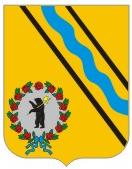 РЕШЕНИЕ                                              МУНИЦИПАЛЬНОГО СОВЕТАГОРОДСКОГО ПОСЕЛЕНИЯ ТУТАЕВ«21» декабря 2016                                                        № 178Приложение 1Приложение 1Приложение 1Приложение 1 к решению Муниципального Совета к решению Муниципального Совета к решению Муниципального Совета к решению Муниципального Советагородского поселения Тутаевгородского поселения Тутаевгородского поселения Тутаевгородского поселения Тутаевот 21.12.2016 № 178от 21.12.2016 № 178от 21.12.2016 № 178от 21.12.2016 № 178Основные характеристики бюджета городского поселения Тутаев на                                                                              2017 год и плановый период 2018 и 2019 годовОсновные характеристики бюджета городского поселения Тутаев на                                                                              2017 год и плановый период 2018 и 2019 годовОсновные характеристики бюджета городского поселения Тутаев на                                                                              2017 год и плановый период 2018 и 2019 годовОсновные характеристики бюджета городского поселения Тутаев на                                                                              2017 год и плановый период 2018 и 2019 годовОсновные характеристики бюджета городского поселения Тутаев на                                                                              2017 год и плановый период 2018 и 2019 годовОсновные характеристики бюджета городского поселения Тутаев на                                                                              2017 год и плановый период 2018 и 2019 годовОсновные характеристики бюджета городского поселения Тутаев на                                                                              2017 год и плановый период 2018 и 2019 годовОсновные характеристики бюджета городского поселения Тутаев на                                                                              2017 год и плановый период 2018 и 2019 годоврублейрублейПоказатели2017 год2018 год2019 годДоходы всего137 487 697128 284 000121 241 000в том числе:Собственные доходы, из них:116 695 000117 450 000121 241 000налоговые доходы бюджетов103 867 000104 425 000108 010 000неналоговые доходы и прочие поступления12 828 00013 025 00013 231 000безвозмездные поступления20 792 69710 834 0000Расходы всего137 487 697128 284 000121 241 000в том числе:Администрация городского поселения Тутаев137 487 697125 419 366115 467 619Условно утвержденные расходы02 864 6345 773 381Результат исполнения бюджета 000(дефицит «-»,  профицит «+»)000Приложение 2Приложение 2Приложение 2Приложение 2к решению Муниципального Советак решению Муниципального Советак решению Муниципального Советак решению Муниципального Советагородского поселения Тутаевгородского поселения Тутаевгородского поселения Тутаевгородского поселения Тутаевот 21.12.2016 № 178от 21.12.2016 № 178от 21.12.2016 № 178от 21.12.2016 № 178Прогнозируемые доходы бюджета городского поселения Тутаев в соответствии с классификацией доходов бюджетов Российской Федерации на 2017 год и плановый период 2018 и 2019 годовПрогнозируемые доходы бюджета городского поселения Тутаев в соответствии с классификацией доходов бюджетов Российской Федерации на 2017 год и плановый период 2018 и 2019 годовПрогнозируемые доходы бюджета городского поселения Тутаев в соответствии с классификацией доходов бюджетов Российской Федерации на 2017 год и плановый период 2018 и 2019 годовПрогнозируемые доходы бюджета городского поселения Тутаев в соответствии с классификацией доходов бюджетов Российской Федерации на 2017 год и плановый период 2018 и 2019 годовПрогнозируемые доходы бюджета городского поселения Тутаев в соответствии с классификацией доходов бюджетов Российской Федерации на 2017 год и плановый период 2018 и 2019 годовПрогнозируемые доходы бюджета городского поселения Тутаев в соответствии с классификацией доходов бюджетов Российской Федерации на 2017 год и плановый период 2018 и 2019 годовПрогнозируемые доходы бюджета городского поселения Тутаев в соответствии с классификацией доходов бюджетов Российской Федерации на 2017 год и плановый период 2018 и 2019 годовПрогнозируемые доходы бюджета городского поселения Тутаев в соответствии с классификацией доходов бюджетов Российской Федерации на 2017 год и плановый период 2018 и 2019 годовПрогнозируемые доходы бюджета городского поселения Тутаев в соответствии с классификацией доходов бюджетов Российской Федерации на 2017 год и плановый период 2018 и 2019 годовПрогнозируемые доходы бюджета городского поселения Тутаев в соответствии с классификацией доходов бюджетов Российской Федерации на 2017 год и плановый период 2018 и 2019 годовПрогнозируемые доходы бюджета городского поселения Тутаев в соответствии с классификацией доходов бюджетов Российской Федерации на 2017 год и плановый период 2018 и 2019 годовПрогнозируемые доходы бюджета городского поселения Тутаев в соответствии с классификацией доходов бюджетов Российской Федерации на 2017 год и плановый период 2018 и 2019 годоврублейСтруктура кода классификации доходов бюджетовСтруктура кода классификации доходов бюджетовСтруктура кода классификации доходов бюджетовСтруктура кода классификации доходов бюджетовСтруктура кода классификации доходов бюджетовСтруктура кода классификации доходов бюджетовСтруктура кода классификации доходов бюджетовСтруктура кода классификации доходов бюджетовНаименование дохода2017 год2018 год2019 годКод  главного администратора доходов бюджетакод вида доходов бюджетовкод вида доходов бюджетовкод вида доходов бюджетовкод вида доходов бюджетовкод вида доходов бюджетовКод подвида доходов бюджетовКод подвида доходов бюджетовНаименование дохода2017 год2018 год2019 годКод  главного администратора доходов бюджетагруппа доходовподгруппа доходовСтатья доходовподстатья доходовэлемент доходовгруппа подвида доходов бюджетованалитическая группа подвида доходов бюджетовНаименование дохода2017 год2018 год2019 год00010000000000000000Доходы116 695 000117 450 000121 241 00000010100000000000000Налоги на прибыль, доходы39 950 00042 850 00045 800 00018210102000010000110Налог на доходы физических лиц39 950 00042 850 00045 800 00000010300000000000000Налоги  на товары (работы, услуги), реализуемые на территории РФ2 132 0001 970 0002 000 0001001 0302000010000110Акцизы по подакцизным товарам (продукции), производимым на территории РФ2 132 0001 970 0002 000 00000010500000000000000Налоги на совокупный доход51 00055 00060 00018210503000010000110Единый сельскохозяйственный налог51 00055 00060 00000010600000000000000Налоги на имущество61 734 00059 550 00060 150 00018210601000000000110Налог на имущество физических лиц15 800 00015 950 00016 200 00018210606000000000110Земельный налог45 934 00043 600 00043 950 00000011100000000000000Доходы от использования имущества, находящегося в государственной и муниципальной собственности10 778 00010 975 00011 181 00000011105000000000120Доходы, получаемые в виде арендной платы либо иной  платы за передачу в возмездное пользование государственного и муниципального имущества (за исключением имущества бюджетных и автономных учреждений, а также имущества государственных и муниципальных унитарных предприятий, в том числе казенных)6 840 0006 840 0006 840 00099011105013130000120Доходы, получаемые в виде арендной платы за земельные участки, государственная собственность на которые не разграничена и которые расположены в границах  городских поселений, а также средства от продажи права на заключение договоров аренды указанных земельных участков6 040 0006 040 0006 040 00099011105025130000120Доходы, получаемые в виде арендной платы, а также средства от продажи права на заключение договоров аренды за земли, находящиеся в собственности  городских поселений (за исключением земельных участков муниципальных бюджетных и автономных учреждений).800 000800 000800 00099011109040000000120Прочие поступления от использования имущества, находящегося в государственной и муниципальной собственности (за исключением имущества бюджетных и автономных учреждений, а также имущества государственных и муниципальных унитарных предприятий, в том числе казенных)3 938 0004 135 0004 341 00099011109045130000120Прочие поступления от использования имущества, находящегося в собственности городских поселений  (за исключением имущества муниципальных бюджетных и автономных учреждений, а также имущества муниципальных унитарных предприятий, в том числе казенных)3 938 0004 135 0004 341 00000011400000000000000Доходы от продажи материальных и нематериальных активов2 000 0002 000 0002 000 00000011406000000000430Доходы от продажи земельных участков, находящихся в государственной и муниципальной собственности 2 000 0002 000 0002 000 00099011406013130000430Доходы от продажи земельных участков, государственная собственность на которые не разграничена и которые расположены в границах городских  поселений1 500 0001 500 0001 500 00099011406025130000430Доходы от продажи земельных участков находящихся в собственности городских  поселений (за исключением земельных участков муниципальных бюджетных и автономных учреждений)500 000500 000500 00000011700000000000000Прочие неналоговые доходы50 00050 00050 00099011705050130000180Прочие неналоговые доходы бюджетов  городских поселений50 00050 00050 00000020000000000000000Безвозмездные поступления20 792 69710 834 000000020200000000000000Безвозмездные поступления от других бюджетов бюджетной системы Российской Федерации20 792 69710 834 000000020210000000000000Дотации бюджетам субъектов  Российской Федерации и муниципальных образований (межбюджетные субсидии)10 661 00010 834 000095520215001130000151Дотации бюджетам городских поселений на выравнивание бюджетной обеспеченности10 661 00010 834 000000020220000000000151Субсидии бюджетам бюджетной системы Российской Федерации (межбюджетные субсидии)10 131 6970099020220041130000151Субсидии бюджетам городских  поселений на строительство, модернизацию, ремонт и содержание автомобильных дорог общего пользования, в том числе дорог в поселениях (за исключением автомобильных дорог федерального значения) ( Субсидия на финансирование дорожного хозяйства)10 131 69700ВСЕГО ДОХОДОВВСЕГО ДОХОДОВВСЕГО ДОХОДОВВСЕГО ДОХОДОВВСЕГО ДОХОДОВВСЕГО ДОХОДОВВСЕГО ДОХОДОВВСЕГО ДОХОДОВ137 487 697128 284 000121 241 000Приложение 3Приложение 3Приложение 3Приложение 3Приложение 3к решению Муниципального Советак решению Муниципального Советак решению Муниципального Советак решению Муниципального Советак решению Муниципального Советагородского поселения Тутаевгородского поселения Тутаевгородского поселения Тутаевгородского поселения Тутаевгородского поселения Тутаевот 21.12.2016 № 178от 21.12.2016 № 178от 21.12.2016 № 178от 21.12.2016 № 178от 21.12.2016 № 178Расходы бюджета городского поселения Тутаев по разделам и подразделам классификации расходов бюджетов Российской Федерации на 2017 год  и плановый период 2018 и 2019 годовРасходы бюджета городского поселения Тутаев по разделам и подразделам классификации расходов бюджетов Российской Федерации на 2017 год  и плановый период 2018 и 2019 годовРасходы бюджета городского поселения Тутаев по разделам и подразделам классификации расходов бюджетов Российской Федерации на 2017 год  и плановый период 2018 и 2019 годовРасходы бюджета городского поселения Тутаев по разделам и подразделам классификации расходов бюджетов Российской Федерации на 2017 год  и плановый период 2018 и 2019 годовРасходы бюджета городского поселения Тутаев по разделам и подразделам классификации расходов бюджетов Российской Федерации на 2017 год  и плановый период 2018 и 2019 годовКодНаименование2017 год2018 год2019 год0100Общегосударственные вопросы16 728 42916 335 18724 005 5190102Функционирование высшего должностного лица субъекта Российской Федерации и муниципального образования985 756985 756985 7560104Функционирование Правительства Российской Федерации, высших исполнительных органов государственной власти субъектов Российской Федерации, местных администраций10 561 90710 655 49621 987 7630106Обеспечение деятельности финансовых, налоговых и таможенных органов и органов финансового (финансово-бюджетного) надзора2 469 0512 415 95600107Обеспечение проведения выборов и референдумов0000111Резервные фонды50 00050 00050 0000113Другие общегосударственные вопросы2 661 7152 227 979982 0000300Национальная безопасность и правоохранительная деятельность2 341 492100 000100 0000309Защита населения и территории от чрезвычайных ситуаций природного и техногенного характера, гражданская оборона2 141 49250 00050 0000310Обеспечение пожарной безопасности50 00050 00050 0000314Другие вопросы в области национальной безопасности и правоохранительной деятельности150 000000400Национальная экономика58 495 14744 302 18345 346 3000406Водное хозяйство0000408Транспорт9 682 2006 630 0007 074 0000409Дорожное хозяйство (дорожные фонды)46 112 39736 614 00037 772 3000412Другие вопросы в области национальной экономики2 700 5501 058 183500 0000500Жилищно-коммунальное хозяйство53 274 83660 039 20341 695 8000501Жилищное хозяйство12 911 71315 543 6677 150 0000502Коммунальное хозяйство9 724 55016 250 00014 750 0000503Благоустройство23 390 70520 997 66819 795 8000505Другие вопросы в области жилищно-коммунального хозяйства7 247 8687 247 86800700Образование180 39960 39900707Молодежная политика и оздоровление детей120 000000709Другие вопросы в области образования60 39960 39900800Культура и кинематография1 562 3941 662 3941 300 0000801Культура1 200 0001 300 0001 300 0000804Другие вопросы в области культуры и кинематографии362 394362 39401000Социальная политика2 520 000320 000320 0001001Пенсионное обеспечение320 000320 000320 0001003Социальное обеспечение населения2 200 000001100Физическая культура и спорт200 000200 000200 0001101Физическая культура200 000200 000200 0001200Средства массовой информации900 000900 000900 0001202Периодическая печать и издательства900 000900 000900 0001300Обслуживание государственного и муниципального долга1 285 0001 500 0001 600 0001301Обслуживание  государственного внутреннего  и муниципального долга1 285 0001 500 0001 600 000ИТОГОИТОГО137 487 697125 419 366115 467 619Условно утвержденные расходыУсловно утвержденные расходы02 864 6345 773 381ВСЕГО РАСХОДОВВСЕГО РАСХОДОВ137 487 697128 284 000121 241 000ПРОФИЦИТ/ДЕФИЦИТПРОФИЦИТ/ДЕФИЦИТ000Приложение 4Приложение 4Приложение 4Приложение 4Приложение 4Приложение 4Приложение 4Приложение 4 к решению Муниципального Совета к решению Муниципального Совета к решению Муниципального Совета к решению Муниципального Совета к решению Муниципального Совета к решению Муниципального Совета к решению Муниципального Совета к решению Муниципального Советагородского поселения Тутаевгородского поселения Тутаевгородского поселения Тутаевгородского поселения Тутаевгородского поселения Тутаевгородского поселения Тутаевгородского поселения Тутаевгородского поселения Тутаевот 21.12.2016 № 178от 21.12.2016 № 178от 21.12.2016 № 178от 21.12.2016 № 178от 21.12.2016 № 178от 21.12.2016 № 178от 21.12.2016 № 178от 21.12.2016 № 178Ведомственная структура распределения бюджетных ассигнований по разделам, подразделам, целевым статьям, группам  видов расходов  бюджета городского поселения Тутаев на 2017 год и плановый период 2018 и 2019 годов Ведомственная структура распределения бюджетных ассигнований по разделам, подразделам, целевым статьям, группам  видов расходов  бюджета городского поселения Тутаев на 2017 год и плановый период 2018 и 2019 годов Ведомственная структура распределения бюджетных ассигнований по разделам, подразделам, целевым статьям, группам  видов расходов  бюджета городского поселения Тутаев на 2017 год и плановый период 2018 и 2019 годов Ведомственная структура распределения бюджетных ассигнований по разделам, подразделам, целевым статьям, группам  видов расходов  бюджета городского поселения Тутаев на 2017 год и плановый период 2018 и 2019 годов Ведомственная структура распределения бюджетных ассигнований по разделам, подразделам, целевым статьям, группам  видов расходов  бюджета городского поселения Тутаев на 2017 год и плановый период 2018 и 2019 годов Ведомственная структура распределения бюджетных ассигнований по разделам, подразделам, целевым статьям, группам  видов расходов  бюджета городского поселения Тутаев на 2017 год и плановый период 2018 и 2019 годов Ведомственная структура распределения бюджетных ассигнований по разделам, подразделам, целевым статьям, группам  видов расходов  бюджета городского поселения Тутаев на 2017 год и плановый период 2018 и 2019 годов Ведомственная структура распределения бюджетных ассигнований по разделам, подразделам, целевым статьям, группам  видов расходов  бюджета городского поселения Тутаев на 2017 год и плановый период 2018 и 2019 годов Ведомственная структура распределения бюджетных ассигнований по разделам, подразделам, целевым статьям, группам  видов расходов  бюджета городского поселения Тутаев на 2017 год и плановый период 2018 и 2019 годов Ведомственная структура распределения бюджетных ассигнований по разделам, подразделам, целевым статьям, группам  видов расходов  бюджета городского поселения Тутаев на 2017 год и плановый период 2018 и 2019 годов Ведомственная структура распределения бюджетных ассигнований по разделам, подразделам, целевым статьям, группам  видов расходов  бюджета городского поселения Тутаев на 2017 год и плановый период 2018 и 2019 годов Ведомственная структура распределения бюджетных ассигнований по разделам, подразделам, целевым статьям, группам  видов расходов  бюджета городского поселения Тутаев на 2017 год и плановый период 2018 и 2019 годов Ведомственная структура распределения бюджетных ассигнований по разделам, подразделам, целевым статьям, группам  видов расходов  бюджета городского поселения Тутаев на 2017 год и плановый период 2018 и 2019 годов Ведомственная структура распределения бюджетных ассигнований по разделам, подразделам, целевым статьям, группам  видов расходов  бюджета городского поселения Тутаев на 2017 год и плановый период 2018 и 2019 годов Ведомственная структура распределения бюджетных ассигнований по разделам, подразделам, целевым статьям, группам  видов расходов  бюджета городского поселения Тутаев на 2017 год и плановый период 2018 и 2019 годов Ведомственная структура распределения бюджетных ассигнований по разделам, подразделам, целевым статьям, группам  видов расходов  бюджета городского поселения Тутаев на 2017 год и плановый период 2018 и 2019 годов Ведомственная структура распределения бюджетных ассигнований по разделам, подразделам, целевым статьям, группам  видов расходов  бюджета городского поселения Тутаев на 2017 год и плановый период 2018 и 2019 годов Ведомственная структура распределения бюджетных ассигнований по разделам, подразделам, целевым статьям, группам  видов расходов  бюджета городского поселения Тутаев на 2017 год и плановый период 2018 и 2019 годов Ведомственная структура распределения бюджетных ассигнований по разделам, подразделам, целевым статьям, группам  видов расходов  бюджета городского поселения Тутаев на 2017 год и плановый период 2018 и 2019 годов Ведомственная структура распределения бюджетных ассигнований по разделам, подразделам, целевым статьям, группам  видов расходов  бюджета городского поселения Тутаев на 2017 год и плановый период 2018 и 2019 годов Ведомственная структура распределения бюджетных ассигнований по разделам, подразделам, целевым статьям, группам  видов расходов  бюджета городского поселения Тутаев на 2017 год и плановый период 2018 и 2019 годов Ведомственная структура распределения бюджетных ассигнований по разделам, подразделам, целевым статьям, группам  видов расходов  бюджета городского поселения Тутаев на 2017 год и плановый период 2018 и 2019 годов Ведомственная структура распределения бюджетных ассигнований по разделам, подразделам, целевым статьям, группам  видов расходов  бюджета городского поселения Тутаев на 2017 год и плановый период 2018 и 2019 годов Ведомственная структура распределения бюджетных ассигнований по разделам, подразделам, целевым статьям, группам  видов расходов  бюджета городского поселения Тутаев на 2017 год и плановый период 2018 и 2019 годов рублейрублейрублейрублейрублейрублейрублейрублейНаименованиеКод  главного распорядителя бюджетных средствКод раздела, подразделаКод целевой статьиКод вида расходов2017 год2018 год2019 годАдминистрация городского поселения Тутаев990137 487 697125 419 366115 467 619Функционирование высшего должностного лица субъекта Российской Федерации  и муниципального образования0102985 756985 756985 756Непрограммные расходы бюджета40.0.00. 00000985 756985 756985 756Содержание Главы муниципального образования40.0.00. 20010985 756985 756985 756Расходы на выплаты персоналу в целях обеспечения выполнения функций государственными (муниципальными) органами, казенными учреждениями, органами управления государственными внебюджетными фондами100985 756985 756985 756Функционирование правительства Российской Федерации, высших исполнительных органов государственной власти субъектов Российской Федерации, местных администраций010410 561 90710 655 49621 987 763Непрограммные расходы бюджета40.0.00. 0000010 561 90710 655 49621 987 763Содержание центрального аппарата40.0.00. 200202 622 6132 576 20220 733 546Расходы на выплаты персоналу в целях обеспечения выполнения функций государственными (муниципальными) органами, казенными учреждениями, органами управления государственными внебюджетными фондами1002 025 6752 025 67519 239 366Закупка товаров, работ и услуг для государственных (муниципальных) нужд200566 938520 5271 464 180Иные бюджетные ассигнования80030 00030 00030 000Содержание Главы Администрации городского поселения Тутаев40.0.00. 200301 114 2171 254 2171 254 217Расходы на выплаты персоналу в целях обеспечения выполнения функций государственными (муниципальными) органами, казенными учреждениями, органами управления государственными внебюджетными фондами1001 114 2171 254 2171 254 217Межбюджетные трансферты бюджету  Тутаевского муниципального района на  осуществление части полномочий по решению вопросов местного значения в соответствии с заключенными соглашениями на содержание ОМС (Администрация ТМР)40.0.00. 290166 825 0776 825 0770Межбюджетные трансферты5006 825 0776 825 0770Обеспечение деятельности финансовых, налоговых и таможенных органов и органов финансового (финансово-бюджетного) надзора01062 469 0512 415 9560Непрограммные расходы бюджета40.0.00. 000002 469 0512 415 9560Межбюджетные трансферты бюджету  Тутаевского муниципального района на  осуществление части полномочий по решению вопросов местного значения в соответствии с заключенными соглашениями на содержание ОМС (Департамент финансов АТМР)40.0.00. 290162 415 9562 415 9560Межбюджетные трансферты5002 415 9562 415 9560Межбюджетные трансферты бюджету  Тутаевского муниципального района на  осуществление части полномочий по решению вопросов местного значения в соответствии с заключенными соглашениями на содержание ОМС   (КСП Администрации ТМР)40.0.00. 2901653 09500Межбюджетные трансферты50053 09500Резервные фонды011150 00050 00050 000Непрограммные расходы бюджета40.0.00. 0000050 00050 00050 000Резервный фонд Администрации городского поселения Тутаев40.0.00. 2010050 00050 00050 000Иные бюджетные ассигнования80050 00050 00050 000Другие общегосударственные вопросы01132 661 7152 227 979982 000Непрограммные расходы бюджета40.0.00. 000002 661 7152 227 979982 000 Ежегодная премия лицам удостоившихся звания "Почетный гражданин города Тутаева"40.0.00. 20120108 000120 000132 000Социальное обеспечение  и иные выплаты населению300108 000120 000132 000Мероприятия по управлению, распоряжению имуществом, оценка недвижимости, признание прав и регулирование отношений по муниципальной собственности40.0.00. 2015000400 000Закупка товаров, работ и услуг для государственных (муниципальных) нужд20000400 000Поддержка  социально ориентированных некоммерческих организаций 40.0.00. 2031000450 000Предоставление субсидий бюджетным, автономным учреждениям и иным некоммерческим организациям60000450 000Межбюджетные трансферты бюджету  Тутаевского муниципального района на  осуществление полномочий по решению вопросов местного значения в соответствии с заключенными соглашениями на содержание  ОМС ( Департамент муниципального имущества и земельных отношений АТМР)40.0.00. 290161 207 9791 207 9790Межбюджетные трансферты5001 207 9791 207 9790Межбюджетные трансферты бюджету  ТМР на  осуществление части полномочий по решению вопросов местного значения в соответствии с заключенными соглашениями на обеспечение мероприятий  по управлению, распоряжению имуществом, оценке недвижимости, признанию прав и регулированию отношений по  муниципальной собственности поселения40.0.00. 29026700 000500 0000Межбюджетные трансферты500700 000500 0000Межбюджетные трансферты бюджету  ТМР на  осуществление части полномочий по решению вопросов местного значения  в соответствии с заключенными соглашениями на поддержку  социально ориентированных некоммерческих организаций40.0.00. 29516600 000400 0000Межбюджетные трансферты500600 000400 0000Межбюджетные трансферты бюджету  ТМР на  осуществление части полномочий по решению вопросов местного значения  в соответствии с заключенными соглашениями на обеспечение других обязательств в рамках передаваемых полномочий по содержанию имущества  казны городского поселения Тутаев40.0.00. 2955645 73600Межбюджетные трансферты50045 73600Защита населения и территории от чрезвычайных ситуаций природного и техногенного характера, гражданская оборона03092 141 49250 00050 000Непрограммные расходы бюджета40.0.00. 000002 141 49250 00050 000Предупреждение и ликвидация последствий чрезвычайных ситуаций и стихийных бедствий природного и техногенного характера40.0.00. 201600050 000Закупка товаров, работ и услуг для государственных (муниципальных) нужд2000050 000Межбюджетные трансферты бюджету  ТМР на  осуществление части полномочий по решению вопросов местного значения в соответствии с заключенными соглашениями на обеспечение мероприятий по  предупреждению и ликвидации последствий чрезвычайных ситуаций в границах поселения40.0.00. 2918650 00050 0000Межбюджетные трансферты50050 00050 0000Межбюджетные трансферты бюджету  ТМР на  осуществление части полномочий по решению вопросов местного значения  в соответствии с заключенными соглашениями  на  содержание и организацию деятельности аварийно-спасательных служб и (или) аварийно-спасательных формирований на территории поселения40.0.00. 295662 091 49200Межбюджетные трансферты5002 091 49200Обеспечение пожарной безопасности031050 00050 00050 000Непрограммные расходы бюджета40.0.00. 0000050 00050 00050 000Обеспечение   первичных мер пожарной безопасности в границах городского поселения Тутаев40.0.00. 203200050 000Закупка товаров, работ и услуг для государственных (муниципальных) нужд2000050 000Межбюджетные трансферты бюджету ТМР на  осуществление части полномочий по решению вопросов местного значения в соответствии с заключенными соглашениями на обеспечение   первичных мер пожарной безопасности в границах городского поселения Тутаев40.0.00. 2919650 00050 0000Межбюджетные трансферты50050 00050 0000Другие вопросы в области национальной безопасности и правоохранительной деятельности0314150 00000Программные расходы бюджета150 00000Муниципальная программа " О привлечении граждан и их объединений к участию в обеспечении охраны общественного порядка на территории городского поселения Тутаев на 2016-2017 годы"18.0.00. 00000150 00000Создание условий для повышения роли населения в обеспечении охраны правопорядка и деятельности добровольных формирований по охране общественного порядка18.0.01. 00000150 00000Межбюджетные трансферты бюджету ТМР на  осуществление части полномочий по решению вопросов местного значения в соответствии с заключенными соглашениями на обеспечение деятельности народных дружин18.0.01. 29486150 00000Межбюджетные трансферты500150 00000Транспорт04089 682 2006 630 0007 074 000Программные расходы бюджета6 182 20000Муниципальная  программа «Организация грузопассажирской речной переправы через р. Волга в городском поселении Тутаев на 2015-2017 гг.»01.0.00. 000005 822 20000Обеспечение населения городского поселения Тутаев услугами грузопассажирской речной переправы через р. Волга01.0.01. 000005 822 20000Межбюджетные трансферты бюджету  ТМР на  осуществление части полномочий по решению вопросов местного значения в соответствии с заключенными соглашениями на обеспечение мероприятий по осуществлению грузопассажирских  перевозок на речном транспорте01.0.01. 291665 822 20000Межбюджетные трансферты5005 822 20000Муниципальная  программа «Осуществление пассажирских перевозок автомобильным транспортом на территории городского поселения Тутаев  на 2015-2017 гг.»02.0.00. 00000360 00000Предоставления транспортных услуг населению в межсезонный период по маршруту правый берег г. Тутаев-г. Ярославль-левый берег г. Тутаев 02.0.02. 00000360 00000Межбюджетные трансферты бюджету  ТМР на  осуществление части полномочий по решению вопросов местного значения в соответствии с заключенными соглашениями на обеспечение мероприятий по осуществлению пассажирских  перевозок на автомобильном  транспорте02.0.02. 29176360 00000Межбюджетные трансферты500360 00000Непрограммные расходы бюджета40.0.00. 000003 500 0006 630 0007 074 000Мероприятия в области речного транспорта40.0.00. 20170006 654 000Иные бюджетные ассигнования800006 654 000Мероприятия в области автомобильного транспорта40.0.00. 2018000420 000Иные бюджетные ассигнования80000420 000Межбюджетные трансферты бюджету  ТМР на  осуществление части полномочий по решению вопросов местного значения в соответствии с заключенными соглашениями на обеспечение мероприятий по осуществлению грузопассажирских  перевозок на речном транспорте40.0.00. 29166 06 230 0000Межбюджетные трансферты50006 230 0000Межбюджетные трансферты бюджету  ТМР на  осуществление части полномочий по решению вопросов местного значения в соответствии с заключенными соглашениями на обеспечение мероприятий по осуществлению пассажирских  перевозок на автомобильном  транспорте40.0.00. 29176 0400 0000Межбюджетные трансферты5000400 0000Межбюджетные трансферты бюджету  ТМР на  осуществление части полномочий по решению вопросов местного значения  в соответствии с заключенными соглашениями  на обеспечение мероприятий по  строительству канатной дороги через р.Волга40.0.00. 29586 3 500 00000Межбюджетные трансферты5003 500 00000Дорожное хозяйство (дорожные фонды)040946 112 39736 614 00037 772 300Программные расходы бюджета46 112 39736 614 00037 772 300Муниципальная программа «Развитие и содержание дорожного хозяйства на территории городского поселения Тутаев на 2017-2019 гг.»03.0.00. 0000046 112 39736 614 00037 772 300Дорожная деятельность в отношении дорожной сети   городского поселения Тутаев 03.0.01. 0000046 112 39736 614 00037 772 300Расходы на финансирование дорожного хозяйства03.0.01. 202000032 172 300Закупка товаров, работ и услуг для государственных (муниципальных) нужд2000032 172 300Мероприятия по повышению безопасности дорожного движения 03.0.01. 20210005 600 000Закупка товаров, работ и услуг для государственных (муниципальных) нужд200005 600 000Межбюджетные трансферты бюджету  ТМР на  осуществление части полномочий по решению вопросов местного значения в соответствии с заключенными соглашениями на обеспечение   мероприятий в области  дорожного хозяйства  на строительство и  модернизацию автомобильных дорог03.0.01. 290763 750 00000Межбюджетные трансферты5003 750 00000Межбюджетные трансферты бюджету  ТМР на  осуществление части полномочий по решению вопросов местного значения в соответствии с заключенными соглашениями на обеспечение   мероприятий в области  дорожного хозяйства  на  ремонт и содержание автомобильных дорог03.0.01. 2908627 123 41034 614 0000Межбюджетные трансферты50027 123 41034 614 0000Межбюджетные трансферты бюджету  ТМР на  осуществление части полномочий по решению вопросов местного значения в соответствии с заключенными соглашениями на обеспечение   мероприятий в области  дорожного хозяйства  по повышению безопасности дорожного движения03.0.01. 290962 250 0002 000 0000Межбюджетные трансферты5002 250 0002 000 0000Межбюджетные трансферты бюджету  ТМР на  осуществление части полномочий по решению вопросов местного значения в соответствии с заключенными соглашениями на обеспечение   мероприятий в области  дорожного хозяйства   по ремонту дворовых территорий03.0.01. 294961 731 54500Межбюджетные трансферты5001 731 54500Межбюджетные трансферты бюджету  ТМР на  осуществление части полномочий по решению вопросов местного значения в соответствии с заключенными соглашениями на обеспечение софинансирования   мероприятий в области  дорожного хозяйства  на  ремонт и содержание автомобильных дорог03.0.01. S24461 125 74500Межбюджетные трансферты5001 125 74500Межбюджетные трансферты бюджету  ТМР на  осуществление части полномочий по решению вопросов местного значения в соответствии с заключенными соглашениями на финансирование дорожного хозяйства(обл.ср-ва)03.0.01. 7244610 131 69700Межбюджетные трансферты50010 131 69700Другие вопросы в области национальной экономики04122 700 5501 058 183500 000Программные расходы бюджета294 050250 000250 000Муниципальная   программа "Развитие субъектов малого и среднего предпринимательства городского поселения Тутаев на 2017-2019 годы"04.0.00. 00000294 050250 000250 000Предоставление поддержки  субъектам малого и среднего предпринимательства городского поселения Тутаев04.0.01. 00000294 050250 000250 000Обеспечение мероприятий для развития субъектов малого и среднего предпринимательства04.0.01. 20450 00250 000Иные бюджетные ассигнования80000250 000Межбюджетные трансферты бюджету  ТМР на  осуществление части полномочий по решению вопросов местного значения в соответствии с заключенными соглашениями на обеспечение мероприятий для развития субъектов малого и среднего предпринимательства04.0.01. 29336294 050250 0000Межбюджетные трансферты500294 050250 0000Непрограммные расходы бюджета40.0.00. 000002 406 500808 183250 000Мероприятия по землеустройству и землепользованию, определению кадастровой стоимости и приобретению прав собственности40.0.00. 20190100 0000250 000Закупка товаров, работ и услуг для государственных (муниципальных) нужд200100 0000250 000Межбюджетные трансферты бюджету  ТМР на  осуществление части полномочий по решению вопросов местного значения в соответствии с заключенными соглашениями на обеспечение мероприятий  по землеустройству и землепользованию,  по определению кадастровой стоимости и приобретению прав собственности40.0.00. 29276750 000250 0000Межбюджетные трансферты500750 000250 0000Межбюджетные трансферты бюджету  ТМР на  осуществление части полномочий по решению вопросов местного значения в соответствии с заключенными соглашениями на обеспечение мероприятий по внесению изменений в документы территориального планирования40.0.00. 292861 556 500558 1830Межбюджетные трансферты5001 556 500558 1830Жилищное хозяйство050112 911 71315 543 6677 150 000Программные расходы бюджета7 561 7138 393 6670Муниципальная  программа "Развитие лифтового хозяйства в городском поселении Тутаев  на 2015-2018 гг."05.0.00. 000005 891 7138 393 6670Восстановление лифтового хозяйства  МКД городского поселения Тутаев05.0.01. 000005 891 7138 393 6670Межбюджетные трансферты бюджету  ТМР на  осуществление части полномочий по решению вопросов местного значения в соответствии с заключенными соглашениями на обеспечение мероприятий по содержанию, реконструкции и ремонту муниципального жилищного фонда05.0.01. 293765 891 7138 393 6670Межбюджетные трансферты5005 891 7138 393 6670Муниципальная программа "Ремонт и содержание жилищного фонда городского поселения Тутаев на 2016-2017 гг."06.0.00. 000001 670 00000Улучшение условий проживания населения в многоквартирных домах.06.0.01. 000001 520 00000Межбюджетные трансферты бюджету  ТМР на  осуществление части полномочий по решению вопросов местного значения в соответствии с заключенными соглашениями на обеспечение мероприятий по содержанию, реконструкции и   ремонту муниципального жилищного фонда 06.0.01. 293761 520 00000Межбюджетные трансферты5001 520 00000Оснащение муниципальных жилых помещений приборами учёта потребления коммунальных ресурсов06.0.02. 00000150 00000Межбюджетные трансферты бюджету  ТМР на  осуществление части полномочий по решению вопросов местного значения в соответствии с заключенными соглашениями на установку приборов учета потребляемых ресурсов в муниципальных квартирах06.0.02. 29306150 00000Межбюджетные трансферты500150 00000Непрограммные расходы бюджета40.0.00. 000005 350 0007 150 0007 150 000 Взнос на капитальный  ремонт жилых помещений муниципального жилищного фонда40.0.00. 200904 500 0004 500 0004 500 000Закупка товаров, работ и услуг для государственных (муниципальных) нужд2004 500 0004 500 0004 500 000 Прочие расходы на содержание жилищного фонда городского поселения Тутаев находящегося в муниципальной собственности40.0.00. 20140850 000650 000650 000Закупка товаров, работ и услуг для государственных (муниципальных) нужд200850 000650 000650 000Мероприятия в области жилищного хозяйства40.0.00. 20220002 000 000Закупка товаров, работ и услуг для государственных (муниципальных) нужд200002 000 000Межбюджетные трансферты бюджету  ТМР на  осуществление части полномочий по решению вопросов местного значения в соответствии с заключенными соглашениями на обеспечение мероприятий по содержанию, реконструкции и   ремонту муниципального жилищного фонда 40.0.00. 2937602 000 0000Межбюджетные трансферты50002 000 0000Коммунальное хозяйство05029 724 55016 250 00014 750 000Программные расходы бюджета7 644 00000Муниципальная  программа  «Комплексная программа модернизации и реформирования ЖКХ городского поселения Тутаев на 2015-2017 гг.»08.0.00. 000001 034 00000Газификация правого берега городского поселения Тутаев (строительство газопроводов и распределительных газовых сетей)08.0.01. 00000350 00000Межбюджетные трансферты бюджету  ТМР на  осуществление части полномочий по решению вопросов местного значения в соответствии с заключенными соглашениями на обеспечение мероприятий по строительству и реконструкции  объектов  газификации (правый берег)08.0.01. 29066350 00000Межбюджетные трансферты500350 00000Газификация левого берега городского поселения Тутаев (строительство газопроводов и распределительных газовых сетей)08.0.02. 00000534 00000Межбюджетные трансферты бюджету  ТМР на  осуществление части полномочий по решению вопросов местного значения в соответствии с заключенными соглашениями на обеспечение мероприятий по строительству и реконструкции  объектов  газификации (левый берег)08.0.02. 29066534 00000Межбюджетные трансферты500534 00000Оптимизация теплоснабжения в левобережной части г. Тутаева 08.0.04. 00000 150 00000Межбюджетные трансферты бюджету  ТМР на  осуществление части полномочий по решению вопросов местного значения в соответствии с заключенными соглашениями на обеспечение мероприятий по оптимизации теплоснабжения с переводом объектов на индивидуальное газовое отопление 08.0.04. 29596 150 00000Межбюджетные трансферты500150 00000Муниципальная программа "Обеспечение надежного теплоснабжения на территории городского поселения Тутаев  на 2016-2017 гг."09.0.00. 00000220 00000Обеспечение бесперебойного предоставления коммунальных услуг потребителям  городского поселения Тутаев09.0.01. 00000220 00000Межбюджетные трансферты бюджету  ТМР на  осуществление части полномочий по решению вопросов местного значения в соответствии с заключенными соглашениями на софинансирования  по обеспечению бесперебойного предоставления коммунальных услуг потребителям Ярославской области09.0.01. S5206220 00000Межбюджетные трансферты500220 00000Муниципальная программа "Обеспечение населения городского поселения Тутаев банными услугами на 2016-2017гг."16.0.00. 000006 390 00000Развитие и доступность  банных услуг, для всех категорий граждан городского поселения Тутаев16.0.01. 000006 390 00000Межбюджетные трансферты бюджету  ТМР на  осуществление части полномочий по решению вопросов местного значения в соответствии с заключенными соглашениями на обеспечение мероприятий по организации населению услуг бань  в общих отделениях16.0.01. 292066 390 00000Межбюджетные трансферты5006 390 00000Непрограммные расходы бюджета40.0.00. 000002 080 55016 250 00014 750 000Обеспечение мероприятий по организации населению услуг бань  в общих отделениях40.0.00. 20230006 400 000Иные бюджетные ассигнования800006 400 000Обеспечение мероприятий по оптимизации теплоснабжения с переводом объектов на индивидуальное газовое отопление 40.0.00. 20420004 320 000Закупка товаров, работ и услуг для государственных (муниципальных) нужд200004 320 000Обеспечение мероприятий по строительству и реконструкции объектов теплоснабжения40.0.00. 20430002 530 000Закупка товаров, работ и услуг для государственных (муниципальных) нужд200002 530 000Обеспечение мероприятий на строительство и реконструкцию объектов водоснабжения и водоотведения 40.0.00. 20440001 500 000Закупка товаров, работ и услуг для государственных (муниципальных) нужд200001 500 000Межбюджетные трансферты бюджету  ТМР на  осуществление части полномочий по решению вопросов местного значения в соответствии с заключенными соглашениями на обеспечение мероприятий на строительство и реконструкцию объектов водоснабжения и водоотведения 40.0.00. 290461 800 0003 000 0000Межбюджетные трансферты5001 800 0003 000 0000Межбюджетные трансферты бюджету  ТМР на  осуществление части полномочий по решению вопросов местного значения в соответствии с заключенными соглашениями на обеспечение мероприятий по строительству и реконструкции объектов теплоснабжения40.0.00. 2905602 530 0000Межбюджетные трансферты50002 530 0000Межбюджетные трансферты бюджету  ТМР на  осуществление части полномочий по решению вопросов местного значения в соответствии с заключенными соглашениями на обеспечение мероприятий по организации населению услуг бань  в общих отделениях40.0.00. 2920606 400 0000Межбюджетные трансферты50006 400 0000Межбюджетные трансферты бюджету  ТМР на  осуществление части полномочий по решению вопросов местного значения  в соответствии с заключенными соглашениями на обеспечение мероприятий по актуализации схем теплоснабжения40.0.00. 29536280 55000Межбюджетные трансферты500280 55000Межбюджетные трансферты бюджету  ТМР на  осуществление части полномочий по решению вопросов местного значения в соответствии с заключенными соглашениями на обеспечение мероприятий по оптимизации теплоснабжения с переводом объектов на индивидуальное газовое отопление 40.0.00. 2959604 320 0000Межбюджетные трансферты50004 320 0000Благоустройство050323 390 70520 997 66819 795 800Программные расходы бюджета23 390 70511 551 8680Муниципальная целевая программа «Содержание, текущий и капитальный ремонт сетей уличного освещения на территории городского поселения Тутаев на 2016-2018 гг.» 10.0.00. 0000011 000 00011 551 8680Уличное освещение городского поселения Тутаев10.0.01. 000008 000 0008 200 0000Межбюджетные трансферты бюджету  ТМР на  осуществление части полномочий по решению вопросов местного значения в соответствии с заключенными соглашениями на обеспечение мероприятий по уличному освещению10.0.01. 292368 000 0008 200 0000Межбюджетные трансферты5008 000 0008 200 0000Повышение качества и эффективности освещения наружного освещения улиц территории городского поселения Тутаев10.0.02. 000003 000 0003 351 8680Межбюджетные трансферты бюджету  ТМР на  осуществление части полномочий по решению вопросов местного значения в соответствии с заключенными соглашениями на обеспечение мероприятий по техническому содержанию, текущему и капитальному ремонту сетей уличного освещения10.0.02. 292463 000 0003 351 8680Межбюджетные трансферты5003 000 0003 351 8680Муниципальная целевая программа "Благоустройство и озеленение территории городского поселения Тутаев на 2015-2017 гг."11.0.00. 0000011 090 70500Благоустройство и озелениение  территории городского поселения Тутаев11.0.01. 000006 580 00000Межбюджетные трансферты бюджету  ТМР на  осуществление части полномочий по решению вопросов местного значения в соответствии с заключенными соглашениями на обеспечение мероприятий в области благоустройства 11.0.01. 292666 580 00000Межбюджетные трансферты5006 580 00000Обустройство стационарных санитарных (сервисных) сооружений (общественные туалеты)11.0.02. 000001 000 00000Межбюджетные трансферты бюджету  ТМР на  осуществление части полномочий по решению вопросов местного значения в соответствии с заключенными соглашениями на обеспечение мероприятий по строительству, реконструкции и ремонту общественных туалетов11.0.02. 295061 000 00000Межбюджетные трансферты5001 000 00000Строительство, реконструкция и ремонт памятников на территории городского поселения Тутаев11.0.03. 000003 510 70500Межбюджетные трансферты бюджету  ТМР на  осуществление части полномочий по решению вопросов местного значения в соответствии с заключенными соглашениями на обеспечение мероприятий по строительству, реконструкции и ремонту памятников11.0.03. 294763 510 70500Межбюджетные трансферты5003 510 70500Муниципальная  программа "Организация и развитие ритуальных услуг и мест захоронения в городском поселении Тутаев на 2015-2017 гг."12.0.00. 000001 300 00000Содержание  и благоустройство мест захоронений 12.0.01. 000001 300 00000Межбюджетные трансферты бюджету  ТМР на  осуществление части полномочий по решению вопросов местного значения в соответствии с заключенными соглашениями на обеспечение мероприятий по содержанию мест захоронения12.0.01. 293161 300 00000Межбюджетные трансферты5001 300 00000Непрограммные расходы бюджета40.0.00. 0000009 445 80019 795 800Реализация мероприятий по прочему благоустройству  городского поселения Тутаев40.0.00. 20060008 295 800Закупка товаров, работ и услуг для государственных (муниципальных) нужд200008 295 800Расходы на обеспечение мероприятий по содержанию  мест захоронений и  организацию ритуальных услуг40.0.00. 20110001 100 000Закупка товаров, работ и услуг для государственных (муниципальных) нужд200001 100 000 Мероприятия по техническому содержанию, текущему и капитальному ремонту сетей уличного освещения40.0.00. 20250002 200 000Закупка товаров, работ и услуг для государственных (муниципальных) нужд200002 200 000Расходы на уличное освещение40.0.00. 20270008 200 000Закупка товаров, работ и услуг для государственных (муниципальных) нужд200008 200 000Межбюджетные трансферты бюджету  ТМР на  осуществление части полномочий по решению вопросов местного значения в соответствии с заключенными соглашениями на обеспечение мероприятий в области благоустройства 40.0.00. 2926608 345 8000Межбюджетные трансферты50008 345 8000Межбюджетные трансферты бюджету  ТМР на  осуществление части полномочий по решению вопросов местного значения в соответствии с заключенными соглашениями на обеспечение мероприятий по содержанию мест захоронения40.0.00. 2931601 100 0000Межбюджетные трансферты50001 100 0000Другие вопросы в области жилищно-коммунального хозяйства05057 247 8687 247 8680Непрограммные расходы бюджета40.0.00. 000007 247 8687 247 8680Межбюджетные трансферты бюджету  Тутаевского муниципального района на  осуществление части полномочий по решению вопросов местного значения в соответствии с заключенными соглашениями на содержание ОМС (Департамент ЖКХ и строительства АТМР)40.0.00. 290167 247 8687 247 8680Межбюджетные трансферты5007 247 8687 247 8680Молодежная политика и оздоровление детей0707120 00000Непрограммные расходы бюджета40.0.00. 00000120 00000Межбюджетные трансферты бюджету  Тутаевского муниципального района на  осуществление части полномочий по решению вопросов местного значения в соответствии с заключенными соглашениями на обеспечение мероприятий  по работе с детьми и молодежью40.0.00. 29346120 00000Межбюджетные трансферты500120 00000Другие вопросы в области образования070960 39960 3990Непрограммные расходы бюджета40.0.00. 0000060 39960 3990Межбюджетные трансферты бюджету  Тутаевского муниципального района на  осуществление части полномочий по решению вопросов местного значения в соответствии с заключенными соглашениями на содержание ОМС (Департамент образования АТМР)40.0.00. 2901660 39960 3990Межбюджетные трансферты50060 39960 3990Культура08011 200 0001 300 0001 300 000Программные расходы бюджета1 200 0001 300 0001 300 000Муниципальная программа «Организация общегородских культурно-досуговых мероприятий в городском поселении Тутаев» на 2017 и плановый период 2018 и 2019 годов13.0.00. 000001 200 0001 300 0001 300 000Создание условий для культурно- массового  отдыха населения в городском поселении Тутаев13.0.01. 000001 200 0001 300 0001 300 000Реализация мероприятий в рамках культурно-массовых мероприятий городского поселения Тутаев13.0.01. 20290001 300 000Закупка товаров, работ и услуг для государственных (муниципальных) нужд200001 300 000Межбюджетные трансферты бюджету  Тутаевского муниципального района на  осуществление части полномочий по решению вопросов местного значения в соответствии с заключенными соглашениями на обеспечение  культурно-досуговых мероприятий13.0.01. 292161 200 0001 300 0000Межбюджетные трансферты5001 200 0001 300 0000Другие вопросы в области культуры и кинематографии0804362 394362 3940Непрограммные расходы бюджета40.0.00. 00000362 394362 3940Межбюджетные трансферты бюджету  Тутаевского муниципального района на  осуществление части полномочий по решению вопросов местного значения в соответствии с заключенными соглашениями на содержание ОМС  (Департамент культуры, туризма и молодежной политики АТМР)40.0.00. 29016362 394362 3940Межбюджетные трансферты500362 394362 3940Пенсионное обеспечение1001320 000320 000320 000Непрограммные расходы бюджета40.0.00. 00000320 000320 000320 000Доплаты к пенсиям,  дополнительное пенсионное обеспечение муниципальных служащих городского поселения Тутаев40.0.00. 20070320 000320 000320 000Социальное обеспечение  и иные выплаты населению300320 000320 000320 000Социальное обеспечение населения10032 200 00000Программные расходы бюджета2 200 00000Муниципальная программа «Предоставление молодым семьям социальных выплат на приобретение (строительство) жилья» на 2017 год14.0.00. 000001 100 00000Поддержка молодых семей городского поселения Тутаев в приобретении жилья14.0.01. 000001 100 00000Межбюджетные трансферты бюджету ТМР на  осуществление части полномочий по решению вопросов местного значения в соответствии с заключенными соглашениями на обеспечение софинансирования  мероприятий подпрограммы "Государственная поддержка молодых семей Ярославской области в приобретении (строительстве) жилья" за счет средств бюджета поселения14.0.01. L02061 100 00000Межбюджетные трансферты5001 100 00000Муниципальная программа «Поддержка граждан, проживающих на территории городского поселения Тутаевского муниципального района Ярославской области, в сфере ипотечного жилищного кредитования» на 2017 год15.0.00. 000001 100 00000Обеспечение доступности жилья в соответствии с  уровнем платежеспособности спроса граждан, путем оказания поддержки гражданам, проживающим на территории городского поселения Тутаев, в сфере ипотечного жилищного кредитования и займа15.0.01. 000001 100 00000Межбюджетные трансферты бюджету ТМР на  осуществление части полномочий по решению вопросов местного значения в соответствии с заключенными соглашениями на обеспечение софинансирования мероприятий подпрограммы «Государственная поддержка граждан, проживающих на территории ЯО, в сфере ипотечного кредитования»15.0.01. S12361 100 00000Межбюджетные трансферты5001 100 00000Физическая культура и спорт1101200 000200 000200 000Непрограммные расходы бюджета40.0.00. 00000200 000200 000200 000Расходы на проведение физкультурно-спортивных мероприятий40.0.00. 2034000200 000Закупка товаров, работ и услуг для государственных (муниципальных) нужд20000200 000Межбюджетные трансферты бюджету  ТМР на  осуществление части полномочий по решению вопросов местного значения в соответствии с заключенными соглашениями на обеспечение  физкультурно-спортивных мероприятий40.0.00. 29226200 000200 0000Межбюджетные трансферты500200 000200 0000Периодическая печать и издательства1202900 000900 000900 000Непрограммные расходы бюджета40.0.00. 00000900 000900 000900 000Межбюджетные трансферты бюджету  Тутаевского муниципального района на  осуществление части полномочий по решению вопросов местного значения в соответствии с заключенными соглашениями на обеспечение мероприятий по поддержке СМИ40.0.00. 29366900 000900 0000Межбюджетные трансферты500900 000900 0000Расходы на услуги периодической печати40.0.00. 2008000900 000Закупка товаров, работ и услуг для государственных (муниципальных) нужд20000900 000Обслуживание государственного  внутреннего  и муниципального долга13011 285 0001 500 0001 600 000Непрограммные расходы бюджета40.0.00. 000001 285 0001 500 0001 600 000Обслуживание внутренних долговых обязательств40.0.00. 200501 285 0001 500 0001 600 000Обслуживание (государственного) муниципального долга7001 285 0001 500 0001 600 000ИТОГО137 487 697125 419 366115 467 619Условно утвержденные расходы2 864 6345 773 381ВСЕГО137 487 697128 284 000121 241 000Приложение 5
 к решению Муниципального Совета
городского поселения Тутаев
от 21.12.2016 № 178Приложение 5
 к решению Муниципального Совета
городского поселения Тутаев
от 21.12.2016 № 178Приложение 5
 к решению Муниципального Совета
городского поселения Тутаев
от 21.12.2016 № 178Распределение бюджетных ассигнований бюджета городского поселения Тутаев по целевым статьям (муниципальным программам и непрограммным направлениям деятельности), группам видов расходов на 2017 годРаспределение бюджетных ассигнований бюджета городского поселения Тутаев по целевым статьям (муниципальным программам и непрограммным направлениям деятельности), группам видов расходов на 2017 годРаспределение бюджетных ассигнований бюджета городского поселения Тутаев по целевым статьям (муниципальным программам и непрограммным направлениям деятельности), группам видов расходов на 2017 годРаспределение бюджетных ассигнований бюджета городского поселения Тутаев по целевым статьям (муниципальным программам и непрограммным направлениям деятельности), группам видов расходов на 2017 годРаспределение бюджетных ассигнований бюджета городского поселения Тутаев по целевым статьям (муниципальным программам и непрограммным направлениям деятельности), группам видов расходов на 2017 годРаспределение бюджетных ассигнований бюджета городского поселения Тутаев по целевым статьям (муниципальным программам и непрограммным направлениям деятельности), группам видов расходов на 2017 годРаспределение бюджетных ассигнований бюджета городского поселения Тутаев по целевым статьям (муниципальным программам и непрограммным направлениям деятельности), группам видов расходов на 2017 годРаспределение бюджетных ассигнований бюджета городского поселения Тутаев по целевым статьям (муниципальным программам и непрограммным направлениям деятельности), группам видов расходов на 2017 годРаспределение бюджетных ассигнований бюджета городского поселения Тутаев по целевым статьям (муниципальным программам и непрограммным направлениям деятельности), группам видов расходов на 2017 годРаспределение бюджетных ассигнований бюджета городского поселения Тутаев по целевым статьям (муниципальным программам и непрограммным направлениям деятельности), группам видов расходов на 2017 годРаспределение бюджетных ассигнований бюджета городского поселения Тутаев по целевым статьям (муниципальным программам и непрограммным направлениям деятельности), группам видов расходов на 2017 годРаспределение бюджетных ассигнований бюджета городского поселения Тутаев по целевым статьям (муниципальным программам и непрограммным направлениям деятельности), группам видов расходов на 2017 годрублейНаименованиеКодКодСуммаСуммаСуммаНаименованиецелевая  статьягруппа вида расходовВсего на годв том числе за счёт средствв том числе за счёт средствНаименованиецелевая  статьягруппа вида расходовВсего на годгородского бюджетадругих бюджетов бюджетной системы РФПрограммные расходы бюджета94 735 06584 603 36810 131 697Муниципальная  программа «Организация грузопассажирской речной переправы через р. Волга в городском поселении Тутаев на 2015-2017 гг.»01.0.00.000005 822 2005 822 2000Межбюджетные трансферты бюджету  ТМР на  осуществление части полномочий по решению вопросов местного значения в соответствии с заключенными соглашениями на обеспечение мероприятий по осуществлению грузопассажирских  перевозок на речном транспорте01.0.01.291665005 822 2005 822 2000Муниципальная  программа «Осуществление пассажирских перевозок автомобильным транспортом на территории городского поселения Тутаев  на 2015-2017 гг.»02.0.00.00000360 000360 0000Межбюджетные трансферты бюджету  ТМР на  осуществление части полномочий по решению вопросов местного значения в соответствии с заключёнными соглашениями на обеспечение мероприятий по осуществлению пассажирских  перевозок на автомобильном  транспорте (в межсезонный период)02.0.02.29176500360 000360 0000Муниципальная программа «Развитие и содержание дорожного хозяйства на территории городского поселения Тутаев на 2017-2019 гг.»03.0.00.0000046 112 39735 980 70010 131 697Межбюджетные трансферты бюджету  ТМР на  осуществление части полномочий по решению вопросов местного значения в соответствии с заключенными соглашениями на обеспечение   мероприятий в области  дорожного хозяйства  на строительство и  модернизацию автомобильных дорог03.0.01. 290765003 750 0003 750 0000Межбюджетные трансферты бюджету  ТМР на  осуществление части полномочий по решению вопросов местного значения в соответствии с заключенными соглашениями на обеспечение   мероприятий в области  дорожного хозяйства  на  ремонт и содержание автомобильных дорог03.0.01. 2908650027 123 41027 123 4100Межбюджетные трансферты бюджету  ТМР на  осуществление части полномочий по решению вопросов местного значения в соответствии с заключенными соглашениями на обеспечение   мероприятий в области  дорожного хозяйства  по повышению безопасности дорожного движения03.0.01.290965002 250 0002 250 0000Межбюджетные трансферты бюджету  ТМР на  осуществление части полномочий по решению вопросов местного значения в соответствии с заключенными соглашениями на обеспечение   мероприятий в области  дорожного хозяйства   по ремонту дворовых территорий03.0.01.294965001 731 5451 731 5450Межбюджетные трансферты бюджету  ТМР на  осуществление части полномочий по решению вопросов местного значения в соответствии с заключенными соглашениями на обеспечение софинансирования   мероприятий в области  дорожного хозяйства  на  ремонт и содержание автомобильных дорог03.0.01. S24465001 125 7451 125 7450Межбюджетные трансферты бюджету  ТМР на  осуществление части полномочий по решению вопросов местного значения в соответствии с заключенными соглашениями на финансирование дорожного хозяйства(обл.ср-ва)03.0.01. 7244650010 131 697010 131 697Предоставление поддержки  субъектам малого и среднего предпринимательства городского поселения Тутаев04.0.00. 00000294 050294 0500Межбюджетные трансферты бюджету  ТМР на  осуществление части полномочий по решению вопросов местного значения в соответствии с заключенными соглашениями на обеспечение мероприятий для развития субъектов малого и среднего предпринимательства04.0.01. 29336500294 050294 0500Муниципальная  программа "Развитие лифтового хозяйства в городском поселении Тутаев  на 2015-2018 гг."05.0.00. 000005 891 7135 891 7130Межбюджетные трансферты бюджету  ТМР на  осуществление части полномочий по решению вопросов местного значения в соответствии с заключенными соглашениями на обеспечение мероприятий по содержанию, реконструкции и ремонту муниципального жилищного фонда05.0.01. 293765005 891 7135 891 7130Муниципальная программа "Ремонт и содержание жилищного фонда городского поселения Тутаев на 2016-2017 гг."06.0.00.000001 670 0001 670 0000Межбюджетные трансферты бюджету  ТМР на  осуществление части полномочий по решению вопросов местного значения в соответствии с заключенными соглашениями на обеспечение мероприятий по содержанию, реконструкции и   ремонту муниципального жилищного фонда 06.0.01.293765001 520 0001 520 0000Межбюджетные трансферты бюджету  ТМР на  осуществление части полномочий по решению вопросов местного значения в соответствии с заключенными соглашениями на установку приборов учета потребляемых ресурсов в муниципальных квартирах06.0.02. 29306500150 000150 0000Муниципальная  программа  «Комплексная программа модернизации и реформирования ЖКХ городского поселения Тутаев на 2015-2017 гг.»08.0.00. 000001 034 0001 034 0000Межбюджетные трансферты бюджету  ТМР на  осуществление части полномочий по решению вопросов местного значения в соответствии с заключенными соглашениями на обеспечение мероприятий по строительству и реконструкции  объектов  газификации (правый берег)08.0.01. 29066500350 000350 0000Межбюджетные трансферты бюджету  ТМР на  осуществление части полномочий по решению вопросов местного значения в соответствии с заключенными соглашениями на обеспечение мероприятий по строительству и реконструкции  объектов  газификации (левый берег)08.0.02.29066500534 000534 0000Межбюджетные трансферты бюджету  ТМР на  осуществление части полномочий по решению вопросов местного значения в соответствии с заключенными соглашениями на обеспечение мероприятий по оптимизации теплоснабжения с переводом объектов на индивидуальное газовое отопление 08.0.04. 29596 500150 000150 0000Муниципальная программа "Обеспечение надежного теплоснабжения на территории городского поселения Тутаев  на 2016-2017 гг."09.0.00. 00000220 000220 0000Межбюджетные трансферты бюджету  ТМР на  осуществление части полномочий по решению вопросов местного значения в соответствии с заключенными соглашениями на софинансирования  по обеспечению бесперебойного предоставления коммунальных услуг потребителям Ярославской области09.0.01.S5206500220 000220 0000Муниципальная целевая программа «Содержание, текущий и капитальный ремонт сетей уличного освещения на территории городского поселения Тутаев на 2016-2018 гг.» 10.0.00. 0000011 000 00011 000 0000Межбюджетные трансферты бюджету  ТМР на  осуществление части полномочий по решению вопросов местного значения в соответствии с заключенными соглашениями на обеспечение мероприятий по уличному освещению10.0.01. 292365008 000 0008 000 0000Межбюджетные трансферты бюджету  ТМР на  осуществление части полномочий по решению вопросов местного значения в соответствии с заключенными соглашениями на обеспечение мероприятий по техническому содержанию, текущему и капитальному ремонту сетей уличного освещения10.0.02. 292465003 000 0003 000 0000Муниципальная целевая программа "Благоустройство и озеленение территории городского поселения Тутаев на 2015-2017 гг."11.0.00. 0000011 090 70511 090 7050Межбюджетные трансферты бюджету  ТМР на  осуществление части полномочий по решению вопросов местного значения в соответствии с заключенными соглашениями на обеспечение мероприятий в области благоустройства 11.0.01. 292665006 580 0006 580 0000Межбюджетные трансферты бюджету  ТМР на  осуществление части полномочий по решению вопросов местного значения в соответствии с заключенными соглашениями на обеспечение мероприятий по строительству, реконструкции и ремонту общественных туалетов11.0.02. 295065001 000 0001 000 0000Межбюджетные трансферты бюджету  ТМР на  осуществление части полномочий по решению вопросов местного значения в соответствии с заключенными соглашениями на обеспечение мероприятий по строительству, реконструкции и ремонту памятников11.0.03. 294765003 510 7053 510 7050Муниципальная  программа "Организация и развитие ритуальных услуг и мест захоронения в городском поселении Тутаев на 2015-2017 гг."12.0.00. 000001 300 0001 300 0000Межбюджетные трансферты бюджету  ТМР на  осуществление части полномочий по решению вопросов местного значения в соответствии с заключенными соглашениями на обеспечение мероприятий по содержанию мест захоронения12.0.01. 293165001 300 0001 300 0000Муниципальная программа «Организация общегородских культурно-досуговых мероприятий в городском поселении Тутаев» на 2017 и плановый период 2018 и 2019 годов13.0.00. 000001 200 0001 200 0000Межбюджетные трансферты бюджету  Тутаевского муниципального района на  осуществление части полномочий по решению вопросов местного значения в соответствии с заключенными соглашениями на обеспечение  культурно-досуговых мероприятий13.0.01. 292165001 200 0001 200 0000Муниципальная программа «Предоставление молодым семьям социальных выплат на приобретение (строительство) жилья» на 2017 год14.0.00. 000001 100 0001 100 0000Межбюджетные трансферты бюджету ТМР на  осуществление части полномочий по решению вопросов местного значения в соответствии с заключенными соглашениями на обеспечение софинансирования  мероприятий подпрограммы "Государственная поддержка молодых семей Ярославской области в приобретении (строительстве) жилья" за счет средств бюджета поселения14.0.01. L02065001 100 0001 100 0000Муниципальная программа «Поддержка граждан, проживающих на территории городского поселения Тутаевского муниципального района Ярославской области, в сфере ипотечного жилищного кредитования» на 2017 год15.0.00. 000001 100 0001 100 0000Межбюджетные трансферты бюджету ТМР на  осуществление части полномочий по решению вопросов местного значения в соответствии с заключенными соглашениями на обеспечение софинансирования мероприятий подпрограммы «Государственная поддержка граждан, проживающих на территории ЯО, в сфере ипотечного кредитования»15.0.01. S12365001 100 0001 100 0000Муниципальная программа "Обеспечение населения городского поселения Тутаев банными услугами на 2016-2017 гг."16.0.00. 000006 390 0006 390 0000Межбюджетные трансферты бюджету  ТМР на  осуществление части полномочий по решению вопросов местного значения в соответствии с заключенными соглашениями на обеспечение мероприятий по организации населению услуг бань  в общих отделениях16.0.01. 292065006 390 0006 390 0000Муниципальная программа " О привлечении граждан и их объединений к участию в обеспечении охраны общественного порядка на территории городского поселения Тутаев на 2016-2017 годы"18.0.00.00000150 000150 0000Межбюджетные трансферты бюджету ТМР на  осуществление части полномочий по решению вопросов местного значения в соответствии с заключенными соглашениями на обеспечение деятельности народных дружин18.0.01.29486500150 000150 0000Непрограммные расходы бюджета40.0.00. 0000042 752 63242 752 6320Содержание Главы муниципального образования40.0.00. 20010100985 756985 7560Содержание центрального аппарата40.0.00. 200201002 025 6752 025 6750200566 938566 938080030 00030 0000Содержание Главы Администрации городского поселения Тутаев40.0.00. 200301001 114 2171 114 2170Обслуживание внутренних долговых обязательств40.0.00. 200507001 285 0001 285 0000Доплаты к пенсиям,  дополнительное пенсионное обеспечение муниципальных служащих городского поселения Тутаев40.0.00. 20070300320 000320 0000 Взнос на капитальный  ремонт жилых помещений муниципального жилищного фонда40.0.00. 200902004 500 0004 500 0000Резервный фонд Администрации городского поселения Тутаев40.0.00. 2010080050 00050 0000 Ежегодная премия лицам удостоившихся звания "Почетный гражданин города Тутаева"40.0.00. 20120300108 000108 0000 Прочие расходы на содержание жилищного фонда городского поселения Тутаев находящегося в муниципальной собственности40.0.00. 20140200850 000850 0000Мероприятия по землеустройству и землепользованию, определению кадастровой стоимости и приобретению прав собственности40.0.00. 20190200100 000100 0000Межбюджетные трансферты бюджету  Тутаевского муниципального района на  осуществление части полномочий по решению вопросов местного значения в соответствии с заключёнными соглашениями на содержание ОМС 40.0.00. 2901650018 172 76818 172 7680Межбюджетные трансферты бюджету  ТМР на  осуществление части полномочий по решению вопросов местного значения в соответствии с заключенными соглашениями на обеспечение мероприятий  по управлению, распоряжению имуществом, оценке недвижимости, признанию прав и регулированию отношений по  муниципальной собственности поселения40.0.00. 29026500700 000700 0000Межбюджетные трансферты бюджету  ТМР на  осуществление части полномочий по решению вопросов местного значения в соответствии с заключенными соглашениями на обеспечение мероприятий на строительство и реконструкцию объектов водоснабжения и водоотведения 40.0.00. 290465001 800 0001 800 0000Межбюджетные трансферты бюджету  ТМР на  осуществление части полномочий по решению вопросов местного значения в соответствии с заключенными соглашениями на обеспечение мероприятий по  предупреждению и ликвидации последствий чрезвычайных ситуаций в границах поселения40.0.00. 2918650050 00050 0000Межбюджетные трансферты бюджету ТМР на  осуществление части полномочий по решению вопросов местного значения в соответствии с заключенными соглашениями на обеспечение   первичных мер пожарной безопасности в границах городского поселения Тутаев40.0.00. 2919650050 00050 0000Межбюджетные трансферты бюджету  ТМР на  осуществление части полномочий по решению вопросов местного значения в соответствии с заключенными соглашениями на обеспечение  физкультурно-спортивных мероприятий40.0.00. 29226500200 000200 0000Межбюджетные трансферты бюджету  ТМР на  осуществление части полномочий по решению вопросов местного значения в соответствии с заключенными соглашениями на обеспечение мероприятий  по землеустройству и землепользованию,  по определению кадастровой стоимости и приобретению прав собственности40.0.00. 29276500750 000750 0000Межбюджетные трансферты бюджету  ТМР на  осуществление части полномочий по решению вопросов местного значения в соответствии с заключенными соглашениями на обеспечение мероприятий по внесению изменений в документы территориального планирования40.0.00. 292865001 556 5001 556 5000Межбюджетные трансферты бюджету  Тутаевского муниципального района на  осуществление части полномочий по решению вопросов местного значения в соответствии с заключенными соглашениями на обеспечение мероприятий  по работе с детьми и молодежью40.0.00. 29346500120 000120 0000Межбюджетные трансферты бюджету  Тутаевского муниципального района на  осуществление части полномочий по решению вопросов местного значения в соответствии с заключенными соглашениями на обеспечение мероприятий по поддержке СМИ40.0.00. 29366500900 000900 0000Межбюджетные трансферты бюджету  ТМР на  осуществление части полномочий по решению вопросов местного значения  в соответствии с заключенными соглашениями на поддержку  социально ориентированных некоммерческих организаций40.0.00.29516500600 000600 0000Межбюджетные трансферты бюджету  ТМР на  осуществление части полномочий по решению вопросов местного значения  в соответствии с заключенными соглашениями на обеспечение мероприятий по актуализации схем теплоснабжения40.0.00.29536500280 550280 5500Межбюджетные трансферты бюджету  ТМР на  осуществление части полномочий по решению вопросов местного значения  в соответствии с заключенными соглашениями на обеспечение других обязательств в рамках передаваемых полномочий по содержанию имущества  казны городского поселения Тутаев40.0.00.2955650045 73645 7360Межбюджетные трансферты бюджету  ТМР на  осуществление части полномочий по решению вопросов местного значения  в соответствии с заключенными соглашениями  на  содержание и организацию деятельности аварийно-спасательных служб и (или) аварийно-спасательных формирований на территории поселения40.0.00.295665002 091 4922 091 4920Межбюджетные трансферты бюджету  ТМР на  осуществление части полномочий по решению вопросов местного значения  в соответствии с заключенными соглашениями  на обеспечение мероприятий по  строительству канатной дороги через р.Волга40.0.00.295865003 500 0003 500 0000ВСЕГОВСЕГОВСЕГО137 487 697127 356 00010 131 697Приложение 6Приложение 6Приложение 6Приложение 6Приложение 6к решению Муниципального Советак решению Муниципального Советак решению Муниципального Советак решению Муниципального Советак решению Муниципального Советагородского поселения Тутаевгородского поселения Тутаевгородского поселения Тутаевгородского поселения Тутаевгородского поселения Тутаевот 21.12.2016 № 178от 21.12.2016 № 178от 21.12.2016 № 178от 21.12.2016 № 178от 21.12.2016 № 178Источники внутреннего финансирования дефицита бюджетаИсточники внутреннего финансирования дефицита бюджетаИсточники внутреннего финансирования дефицита бюджетаИсточники внутреннего финансирования дефицита бюджетаИсточники внутреннего финансирования дефицита бюджета городского поселения Тутаев на 2017 год и плановый период 2018 и 2019 годов городского поселения Тутаев на 2017 год и плановый период 2018 и 2019 годов городского поселения Тутаев на 2017 год и плановый период 2018 и 2019 годов городского поселения Тутаев на 2017 год и плановый период 2018 и 2019 годов городского поселения Тутаев на 2017 год и плановый период 2018 и 2019 годоврублейрублейКодНаименование2017 год2018 год2019 год990 01 02 00 00 00 0000 000Кредиты кредитных организаций в валюте Российской Федерации3 862 00000990 01 02 00 00 00 0000 700Получение кредитов от кредитных организаций в валюте Российской Федерации13 862 00013 862 00013 862 000990 01 02 00 00 13 0000 710Получение кредитов от кредитных организаций бюджетами городских поселений в валюте Российской Федерации13 862 00013 862 00013 862 000990 01 02 00 00 00 0000 800Погашение кредитов от кредитных организаций в валюте Российской Федерации10 000 00013 862 00013 862 000990 01 02 00 00 13 0000 810Погашение бюджетами  городских поселений кредитов от кредитных организаций в валюте Российской Федерации10 000 00013 862 00013 862 000990 01 03 00 00 00 0000 000Бюджетные кредиты от других бюджетов бюджетной системы Российской Федерации -3 862 00000990 01 03 01 00 00 0000 700Получение бюджетных кредитов от других бюджетов бюджетной системы Российской Федерации в валюте Российской Федерации000990 01 03 01 00 13 4620 710Получение кредитов от других бюджетов бюджетной системы Российской Федерации бюджетами городских  поселений в валюте Российской Федерации000990 01 03 01 00 00 0000 800Погашение бюджетных кредитов, полученных от других бюджетов бюджетной системы Российской Федерации в валюте Российской Федерации3 862 00000990 01 03 01 00 13 4620 810Погашение бюджетами городских поселений кредитов от других бюджетов бюджетной системы Российской Федерации в валюте Российской Федерации3 862 00000000 01 05 00 00 00 0000 000Изменение остатков средств на счетах по учету средств бюджетов000990 01 05 02 01 13 0000 510Увеличение прочих остатков денежных средств бюджетов  городских поселений-151 349 697-142 146 000-135 103 000990 01 05 02 01 13 0000 610Уменьшение прочих остатков денежных средств бюджетов  городских поселений151 349 697142 146 000135 103 000Источники внутреннего финансирования дефицита бюджета000ИТОГО источников внутреннего финансирования дефицита бюджета000Приложение 7Приложение 7Приложение 7Приложение 7к решению Муниципального Советак решению Муниципального Советак решению Муниципального Советак решению Муниципального Советагородского поселения Тутаевгородского поселения Тутаевгородского поселения Тутаевгородского поселения Тутаевот 21.12.2016 № 178от 21.12.2016 № 178от 21.12.2016 № 178от 21.12.2016 № 178Перечень главных распорядителей и распорядителей бюджетных средств бюджета городского поселения Тутаев на 2017 год и на плановый период 2018 и 2019 годовПеречень главных распорядителей и распорядителей бюджетных средств бюджета городского поселения Тутаев на 2017 год и на плановый период 2018 и 2019 годовПеречень главных распорядителей и распорядителей бюджетных средств бюджета городского поселения Тутаев на 2017 год и на плановый период 2018 и 2019 годовПеречень главных распорядителей и распорядителей бюджетных средств бюджета городского поселения Тутаев на 2017 год и на плановый период 2018 и 2019 годовNНаименованиеКод классификации в ведомственной структуре расходовКод классификации в ведомственной структуре расходовNНаименованиеКод классификации в ведомственной структуре расходовКод классификации в ведомственной структуре расходов1Администрация городского поселения Тутаев9909902Муниципальный Совет городского поселения Тутаев993993Приложение  8 к решению Муниципального Совета городского поселения Тутаевот 21.12.2016 № 178Перечень главных администраторов доходов и источников финансирования дефицита  бюджета городского поселения Тутаев, закрепляемые за ними источники доходов и источники финансирования дефицита  бюджета городского поселения Тутаев на 2017 годПеречень главных администраторов доходов и источников финансирования дефицита  бюджета городского поселения Тутаев, закрепляемые за ними источники доходов и источники финансирования дефицита  бюджета городского поселения Тутаев на 2017 годПеречень главных администраторов доходов и источников финансирования дефицита  бюджета городского поселения Тутаев, закрепляемые за ними источники доходов и источники финансирования дефицита  бюджета городского поселения Тутаев на 2017 годПеречень главных администраторов доходов и источников финансирования дефицита  бюджета городского поселения Тутаев, закрепляемые за ними источники доходов и источники финансирования дефицита  бюджета городского поселения Тутаев на 2017 годПеречень главных администраторов доходов и источников финансирования дефицита  бюджета городского поселения Тутаев, закрепляемые за ними источники доходов и источники финансирования дефицита  бюджета городского поселения Тутаев на 2017 годПеречень главных администраторов доходов и источников финансирования дефицита  бюджета городского поселения Тутаев, закрепляемые за ними источники доходов и источники финансирования дефицита  бюджета городского поселения Тутаев на 2017 годПеречень главных администраторов доходов и источников финансирования дефицита  бюджета городского поселения Тутаев, закрепляемые за ними источники доходов и источники финансирования дефицита  бюджета городского поселения Тутаев на 2017 годПеречень главных администраторов доходов и источников финансирования дефицита  бюджета городского поселения Тутаев, закрепляемые за ними источники доходов и источники финансирования дефицита  бюджета городского поселения Тутаев на 2017 годПеречень главных администраторов доходов и источников финансирования дефицита  бюджета городского поселения Тутаев, закрепляемые за ними источники доходов и источники финансирования дефицита  бюджета городского поселения Тутаев на 2017 годПеречень главных администраторов доходов и источников финансирования дефицита  бюджета городского поселения Тутаев, закрепляемые за ними источники доходов и источники финансирования дефицита  бюджета городского поселения Тутаев на 2017 годПеречень главных администраторов доходов и источников финансирования дефицита  бюджета городского поселения Тутаев, закрепляемые за ними источники доходов и источники финансирования дефицита  бюджета городского поселения Тутаев на 2017 годПеречень главных администраторов доходов и источников финансирования дефицита  бюджета городского поселения Тутаев, закрепляемые за ними источники доходов и источники финансирования дефицита  бюджета городского поселения Тутаев на 2017 годПеречень главных администраторов доходов и источников финансирования дефицита  бюджета городского поселения Тутаев, закрепляемые за ними источники доходов и источники финансирования дефицита  бюджета городского поселения Тутаев на 2017 годПеречень главных администраторов доходов и источников финансирования дефицита  бюджета городского поселения Тутаев, закрепляемые за ними источники доходов и источники финансирования дефицита  бюджета городского поселения Тутаев на 2017 годПеречень главных администраторов доходов и источников финансирования дефицита  бюджета городского поселения Тутаев, закрепляемые за ними источники доходов и источники финансирования дефицита  бюджета городского поселения Тутаев на 2017 годПеречень главных администраторов доходов и источников финансирования дефицита  бюджета городского поселения Тутаев, закрепляемые за ними источники доходов и источники финансирования дефицита  бюджета городского поселения Тутаев на 2017 годКод главного администратораКод бюджетной классификацииНорматив распределения, %Наименование  доходаКод главного администратораКод бюджетной классификацииНорматив распределения, %Наименование  доходаАдминистрация городского поселения ТутаевАдминистрация городского поселения ТутаевАдминистрация городского поселения ТутаевАдминистрация городского поселения Тутаев9901 11 05013 13 0000 120 50Доходы, получаемые в виде арендной платы за земельные участки, государственная собственность на которые не разграничена и которые расположены в границах городских поселений, а также средства от продажи права на заключение договоров аренды указанных земельных участков9901 11 05025 13 0000 120100Доходы, получаемые в виде арендной платы, а также средства от продажи права на заключение договоров аренды за земли, находящиеся в собственности  городских поселений (за исключением земельных участков муниципальных бюджетных и автономных учреждений).9901 11 09045 13 0000 120100Прочие поступления от использования имущества, находящегося в собственности городских  поселений  (за исключением имущества муниципальных бюджетных и автономных учреждений, а также имущества муниципальных унитарных предприятий в т.ч. казённых)9901 13 02995 13 0000 130 100Прочие доходы от компенсации затрат бюджетов городских поселений9901 14 02053 13 0000 410100Доходы от реализации иного имущества, находящегося в собственности  городских поселений (за исключением имущества муниципальных бюджетных и автономных учреждений, а также имущества муниципальных унитарных предприятий, в том числе казённых), в части реализации основных средств по указанному имуществу9901 14 06013 13 0000 43050Доходы от продажи земельных участков, государственная собственность на которые не разграничена и которые расположены в границах городских поселений 9901 14 06025 13 0000 430100Доходы от продажи земельных  участков находящихся в собственности городских  поселений (за исключением земельных участков муниципальных бюджетных и автономных учреждений)9901 16 23051 13 0000 140100Доходы от возмещения  ущерба при возникновении страховых случаев по обязательному страхованию гражданской ответственности, когда выгодоприобретателями выступают получатели средств бюджетов городских поселений9901 16 23052 13 0000 140100Доходы от возмещения  ущерба при возникновении иных страховых случаев, когда  выгодоприобретателями выступают получатели средств бюджетов городских поселений9901 16 32000 13 0000 140100Денежные взыскания, налагаемые в возмещение ущерба, причинённого в результате незаконного или нецелевого использования бюджетных средств (в части бюджетов городских поселений)9901 16 37040 13 0000  140100Поступления сумм в возмещение вреда, причиняемого автомобильным дорогам местного значения транспортными средствами, осуществляющими перевозки тяжеловесных и (или) крупногабаритных грузов, зачисляемые в бюджеты городских поселений9901 16 46000 13 0000 140100Поступления сумм в возмещение ущерба в связи с нарушением исполнителем (подрядчиком) условий государственных контрактов или иных договоров, финансируемых за счёт средств муниципальных дорожных фондов городских поселений, либо в связи с уклонением от заключения таких контрактов или иных договоров9901 16 90050 13 0000 140100Прочие поступления от денежных взысканий (штрафов) и иных сумм в возмещение ущерба, зачисляемые в бюджеты городских поселений 9901 17 01050 13 0000 180100Невыясненные поступления, зачисляемые в бюджеты городских поселений9901 17 05050 13 0000 180100Прочие неналоговые доходы бюджетов  городских поселений9902 02 25064 13 0000 151100Субсидии бюджетам городских поселений на государственную поддержку малого и среднего предпринимательства, включая крестьянские (фермерские) хозяйства9902 02 20041 13 0000 151100Субсидии бюджетам городских поселений на строительство, модернизацию, ремонт и содержание автомобильных дорог общего пользования, в том числе дорог в поселениях (за исключением автомобильных дорог федерального значения)9902 02 20051 13 0000 151100Субсидии бюджетам городских поселений на реализацию федеральных целевых программ9902 02 20077 13 0000 151100Субсидии бюджетам городских поселений на софинансирование капитальных вложений в объекты муниципальной собственности990 2 02 20079 13 0000 151100Субсидии бюджетам городских поселений на переселение граждан из жилищного фонда, признанного непригодным для проживания, и (или) жилищного фонда с высоким уровнем износа (более 70 процентов)9902 02 20216 13 0000 151100Субсидии бюджетам городских поселений на осуществление дорожной деятельности в отношении автомобильных дорог общего пользования, а также капитального ремонта и ремонта дворовых территорий многоквартирных домов, проездов к дворовым территориям многоквартирных домов населенных пунктов9902 02 25027 13 0000 151100Субсидии бюджетам городских поселений на реализацию мероприятий государственной программы Российской Федерации "Доступная среда" на 2011 - 2020 годы9902 02 20299 13 0000 151100Субсидии бюджетам городских поселений на обеспечение мероприятий по переселению граждан из аварийного жилищного фонда за счет средств, поступивших от государственной корпорации - Фонда содействия реформированию жилищно-коммунального хозяйства9902 02 20302 13 0000 151100Субсидии бюджетам городских поселений на обеспечение мероприятий по переселению граждан из аварийного жилищного фонда за счет средств бюджетов9902 02 20303 13 0000 151100Субсидии бюджетам городских поселений на обеспечение мероприятий по модернизации систем коммунальной инфраструктуры за счет средств бюджетов9902 02 25560 13 0000 151100Субсидии бюджетам городских поселений  на поддержку обустройства мест массового отдыха населения (городских парков)9902 02 29999 13 0000 151100Прочие субсидии бюджетам городских поселений9902 02 45160 13 0000 151100Межбюджетные трансферты, передаваемые бюджетам городских поселений для компенсации дополнительных расходов, возникших в результате решений, принятых органами власти другого уровня9902 02 49999 13 0000 151100Прочие межбюджетные трансферты, передаваемые бюджетам городских поселений9902 18 60010 13 0000 151100Доходы бюджетов городских поселений от возврата остатков субсидий, субвенций и иных межбюджетных трансфертов, имеющих целевое назначение, прошлых лет из бюджетов муниципальных районов9902 19 25020 13 0000 151100Возврат остатков субсидий на мероприятия подпрограммы "Обеспечение жильем молодых семей" федеральной целевой программы "Жилище" на 2015 - 2020 годы из бюджетов городских поселений9902 19 25021 13 0000 151100Возврат остатков субсидий на мероприятия подпрограммы "Стимулирование программ развития жилищного строительства субъектов Российской Федерации" федеральной целевой программы "Жилище" на 2015 - 2020 годы из бюджетов городских поселений9902 19 25064 13 0000 151100Возврат остатков субсидий на государственную поддержку малого и среднего предпринимательства, включая крестьянские (фермерские) хозяйства,  из бюджетов городских поселений9902 19 45160 13 0000 151100Возврат остатков иных межбюджетных трансфертов, передаваемых для компенсации дополнительных расходов, возникших в результате решений, принятых органами власти другого уровня, из бюджетов городских поселений9902 19 60010 13 0000 151100Возврат прочих остатков субсидий, субвенций и иных межбюджетных трансфертов, имеющих целевое назначение, прошлых лет из бюджетов городских поселений99001 02 00 00 13 0000 710Получение кредитов от кредитных организаций бюджетами городских поселений в валюте Российской Федерации99001 02 00 00 13 0000 810Погашение бюджетами  городских поселений кредитов от кредитных организаций в валюте Российской Федерации99001 03 01 00 13 0000 710Получение кредитов от других бюджетов бюджетной системы Российской Федерации бюджетами городских  поселений в валюте Российской Федерации99001 03 01 00 13 0000 810Погашение бюджетами городских поселений кредитов от других бюджетов бюджетной системы Российской Федерации в валюте Российской Федерации99001 05 02 01 13 0000 510Увеличение прочих остатков денежных средств бюджетов  городских поселений99001 05 02 01 13 0000 610Уменьшение прочих остатков денежных средств бюджетов  городских поселенийДепартамент финансов администрации Тутаевского муниципального районаДепартамент финансов администрации Тутаевского муниципального районаДепартамент финансов администрации Тутаевского муниципального районаДепартамент финансов администрации Тутаевского муниципального района9552 02 15001 13 0000 151100Дотации бюджетам городских поселений на выравнивание бюджетной обеспеченности9552 02 19999 13 0000 151100Прочие дотации бюджетам городских поселений9551 17 01050 13 0000 180100Невыясненные поступления, зачисляемые в бюджеты городских поселений9552 08 05000 13 0000 180Перечисления из бюджетов городских  поселений (в бюджеты поселений) для осуществления возврата (зачёта) излишне уплаченных или излишне взысканных сумм налогов, сборов и иных платежей, а также сумм процентов за несвоевременное осуществление такого возврата и процентов, начисленных на излишне взысканные суммыПриложение  9
к решению Муниципального Совета  
городского поселения Тутаев
от 21.12.2016 № 178Приложение  9
к решению Муниципального Совета  
городского поселения Тутаев
от 21.12.2016 № 178Приложение  9
к решению Муниципального Совета  
городского поселения Тутаев
от 21.12.2016 № 178Приложение  9
к решению Муниципального Совета  
городского поселения Тутаев
от 21.12.2016 № 178Приложение  9
к решению Муниципального Совета  
городского поселения Тутаев
от 21.12.2016 № 178Приложение  9
к решению Муниципального Совета  
городского поселения Тутаев
от 21.12.2016 № 178Приложение  9
к решению Муниципального Совета  
городского поселения Тутаев
от 21.12.2016 № 178Приложение  9
к решению Муниципального Совета  
городского поселения Тутаев
от 21.12.2016 № 178Приложение  9
к решению Муниципального Совета  
городского поселения Тутаев
от 21.12.2016 № 178Приложение  9
к решению Муниципального Совета  
городского поселения Тутаев
от 21.12.2016 № 178Приложение  9
к решению Муниципального Совета  
городского поселения Тутаев
от 21.12.2016 № 178Приложение  9
к решению Муниципального Совета  
городского поселения Тутаев
от 21.12.2016 № 178Приложение  9
к решению Муниципального Совета  
городского поселения Тутаев
от 21.12.2016 № 178Приложение  9
к решению Муниципального Совета  
городского поселения Тутаев
от 21.12.2016 № 178Приложение  9
к решению Муниципального Совета  
городского поселения Тутаев
от 21.12.2016 № 178Приложение  9
к решению Муниципального Совета  
городского поселения Тутаев
от 21.12.2016 № 178Программа муниципальных внутренних заимствований городского поселения Тутаев
на 2017 год и плановый период 2018 и 2019 годовПрограмма муниципальных внутренних заимствований городского поселения Тутаев
на 2017 год и плановый период 2018 и 2019 годовПрограмма муниципальных внутренних заимствований городского поселения Тутаев
на 2017 год и плановый период 2018 и 2019 годовПрограмма муниципальных внутренних заимствований городского поселения Тутаев
на 2017 год и плановый период 2018 и 2019 годовПрограмма муниципальных внутренних заимствований городского поселения Тутаев
на 2017 год и плановый период 2018 и 2019 годовПрограмма муниципальных внутренних заимствований городского поселения Тутаев
на 2017 год и плановый период 2018 и 2019 годовНаименованиеНаименованиеСумма на 2017г. (руб.)в т.ч., направляемая на покрытие дефицита бюджетаСумма на 2018 г. (руб.)в т.ч., направляемая на покрытие дефицита бюджетаСумма на 2019 г. (руб.)в т.ч., направляемая на покрытие дефицита бюджетаНаименованиеНаименованиеСумма на 2017г. (руб.)в т.ч., направляемая на покрытие дефицита бюджетаСумма на 2018 г. (руб.)в т.ч., направляемая на покрытие дефицита бюджетаСумма на 2019 г. (руб.)в т.ч., направляемая на покрытие дефицита бюджетаКредитные соглашения и договоры заключённые от имени поселения в валюте Российской ФедерацииКредитные соглашения и договоры заключённые от имени поселения в валюте Российской Федерации7 724 00000в том числе: в том числе: 7 724 00000бюджетные кредитыбюджетные кредиты3 862 00000000получениеполучение000погашениепогашение3 862 00000кредиты коммерческих организацийкредиты коммерческих организаций3 862 00000получение, в том числе:получение, в том числе:13 862 00013 862 00013 862 000 - прочие организации - прочие организации13 862 00013 862 00013 862 000погашение, в том числе:погашение, в том числе:10 000 00013 862 00013 862 000 - прочие организации - прочие организации10 000 00013 862 00013 862 000ИТОГО:ИТОГО:000000Получено:Получено:13 862 000013 862 000013 862 0000Погашено:Погашено:13 862 00013 862 00013 862 000Муниципальный долгМуниципальный долгна 01.01.2017г.на 01.01.2018г.на 01.01.2019г.13 862 000013 862 000013 862 0000в том числе:в том числе:бюджетные кредитыбюджетные кредиты000кредиты коммерческих организацийкредиты коммерческих организаций13 862 00013 862 00013 862 000Муниципальный долг (прогноз)Муниципальный долг (прогноз)на 01.01.2018г.на 01.01.2019г.на 01.01.2020г.13 862 000013 862 000013 862 000в том числе:в том числе:бюджетные кредитыбюджетные кредиты000кредиты коммерческих организацийкредиты коммерческих организаций13 862 00013 862 00013 862 000Приложение  10
к решению Муниципального Совета
городского поселения Тутаев
от 21.12.2016 № 178

Приложение  10
к решению Муниципального Совета
городского поселения Тутаев
от 21.12.2016 № 178

Приложение  10
к решению Муниципального Совета
городского поселения Тутаев
от 21.12.2016 № 178

Приложение  10
к решению Муниципального Совета
городского поселения Тутаев
от 21.12.2016 № 178

Приложение  10
к решению Муниципального Совета
городского поселения Тутаев
от 21.12.2016 № 178

Приложение  10
к решению Муниципального Совета
городского поселения Тутаев
от 21.12.2016 № 178

Приложение  10
к решению Муниципального Совета
городского поселения Тутаев
от 21.12.2016 № 178

Приложение  10
к решению Муниципального Совета
городского поселения Тутаев
от 21.12.2016 № 178

Приложение  10
к решению Муниципального Совета
городского поселения Тутаев
от 21.12.2016 № 178

Приложение  10
к решению Муниципального Совета
городского поселения Тутаев
от 21.12.2016 № 178

Приложение  10
к решению Муниципального Совета
городского поселения Тутаев
от 21.12.2016 № 178

Приложение  10
к решению Муниципального Совета
городского поселения Тутаев
от 21.12.2016 № 178

Приложение  10
к решению Муниципального Совета
городского поселения Тутаев
от 21.12.2016 № 178

Приложение  10
к решению Муниципального Совета
городского поселения Тутаев
от 21.12.2016 № 178

Приложение  10
к решению Муниципального Совета
городского поселения Тутаев
от 21.12.2016 № 178

Приложение  10
к решению Муниципального Совета
городского поселения Тутаев
от 21.12.2016 № 178

Приложение  10
к решению Муниципального Совета
городского поселения Тутаев
от 21.12.2016 № 178

Приложение  10
к решению Муниципального Совета
городского поселения Тутаев
от 21.12.2016 № 178

Муниципальные программы городского поселения Тутаев на 2017 год  и плановый период 2018 и 2019 годовМуниципальные программы городского поселения Тутаев на 2017 год  и плановый период 2018 и 2019 годовМуниципальные программы городского поселения Тутаев на 2017 год  и плановый период 2018 и 2019 годовМуниципальные программы городского поселения Тутаев на 2017 год  и плановый период 2018 и 2019 годовМуниципальные программы городского поселения Тутаев на 2017 год  и плановый период 2018 и 2019 годовМуниципальные программы городского поселения Тутаев на 2017 год  и плановый период 2018 и 2019 годовМуниципальные программы городского поселения Тутаев на 2017 год  и плановый период 2018 и 2019 годовМуниципальные программы городского поселения Тутаев на 2017 год  и плановый период 2018 и 2019 годовМуниципальные программы городского поселения Тутаев на 2017 год  и плановый период 2018 и 2019 годов№ п/пЦелевая статьяЦелевая статьяНаименование программыСумма, руб.Сумма, руб.Сумма, руб.Сумма, руб.Сумма, руб.№ п/пЦелевая статьяЦелевая статьяНаименование программы2017 год2017 год2018 год2018 год2019 год101.0.00.0000001.0.00.00000Муниципальная  программа «Организация грузопассажирской речной переправы через р. Волга в городском поселении Тутаев на 2015-2017 гг.»5 822 2005 822 200000Обеспечение населения городского поселения Тутаев услугами грузопассажирской речной переправы через р. Волга202.0.00.0000002.0.00.00000Муниципальная  программа «Осуществление пассажирских перевозок автомобильным транспортом на территории городского поселения Тутаев  на 2015-2017 гг.»360 000360 000000Предоставления транспортных услуг населению в межсезонный период по маршруту правый берег г. Тутаев-г. Ярославль-левый берег г. Тутаев 303.0.00.0000003.0.00.00000Муниципальная программа «Развитие и содержание дорожного хозяйства на территории городского поселения Тутаев на 2017-2019 гг.»46 112 39746 112 39736 614 00036 614 00037 772 300 Дорожная деятельность в отношении дорожной сети   городского поселения Тутаев 404.0.00.0000004.0.00.00000Муниципальная программа «Развитие субъектов малого и среднего предпринимательства городского поселения Тутаев на 2017-2019 годы»294 050294 050250 000250 000250 000Предоставление поддержки  субъектам малого и среднего предпринимательства городского поселения Тутаев505.0.00.0000005.0.00.00000Муниципальная программа «Развитие лифтового хозяйства в городском поселении Тутаев на 2015-2018 гг.»5 891 7135 891 7138 393 6678 393 6670Восстановление лифтового хозяйства  МКД городского поселения Тутаев606.0.00.0000006.0.00.00000Муниципальная   программа «Ремонт и содержание жилищного фонда городского поселения Тутаев» на 2016-2017 гг.»1 670 0001 670 000000Улучшение условий проживания населения в многоквартирных домах.Оснащение муниципальных жилых помещений приборами учёта потребления коммунальных ресурсов708.0.00.0000008.0.00.00000Муниципальная программа  «Комплексная программа модернизации и реформирования ЖКХ городского поселения Тутаев на 2015-2017 гг.»1 034 0001 034 000000Газификация правого берега городского поселения Тутаев (строительство газопроводов и распределительных газовых сетей)Газификация левого берега городского поселения Тутаев(строительство газопроводов и распределительных газовых сетей)Модернизация объектов теплоснабжения с вводом их в эксплуатацию (строительство и реконструкция котельных)809.0.00.0000009.0.00.00000Муниципальная программа «Обеспечение надежного теплоснабжения на территории городского поселения Тутаев на 2016-2017 гг.»220 000220 000000Обеспечение бесперебойного предоставления коммунальных услуг потребителям  городского поселения Тутаев910.0.00.0000010.0.00.00000Муниципальная программа «Содержание, текущий и капитальный ремонт сетей уличного освещения на территории городского поселения Тутаев на 2016-2017 гг.»11 000 00011 000 00011 551 86811 551 8680Уличное освещение городского поселения ТутаевПовышение качества и эффективности освещения наружного освещения улиц территории городского поселения Тутаев1011.0.00.0000011.0.00.00000Муниципальная программа «Благоустройство и озеленение территории городского поселения Тутаев на 2015-2017 гг.»11 090 70511 090 705000Благоустройство и озеленение  территории городского поселения ТутаевОбустройство стационарных санитарных (сервисных) сооружений (общественные туалеты)Строительство, реконструкция и ремонт памятников на территории городского поселения Тутаев1112.0.00.0000012.0.00.00000Муниципальная  программа  «Организация и развитие ритуальных услуг и мест захоронения в городском поселении Тутаев на 2015-2017 гг.»1 300 0001 300 000000Содержание  и благоустройство мест захоронений 1213.0.00.0000013.0.00.00000Муниципальная программа «Организация общегородских культурно-досуговых мероприятий в городском поселении Тутаев на 2015-2016 гг.»1 200 0001 200 0001 300 0001 300 0001 300 000Создание условий для культурно - массового  отдыха населения в городском поселении Тутаев1314.0.00.0000014.0.00.00000Муниципальная программа «Предоставление молодым семьям социальных выплат на приобретение (строительство) жилья» на 2017 год1 100 0001 100 000000Поддержка молодых семей городского поселения Тутаев в приобретении жилья1415.0.00.0000015.0.00.00000Муниципальная программа «Поддержка граждан, проживающих на территории городского поселения Тутаевского муниципального района Ярославской области, в сфере ипотечного жилищного кредитования» на 2017 год1 100 0001 100 000000Обеспечение доступности жилья в соответствии с  уровнем платежеспособности спроса граждан, путем оказания поддержки гражданам, проживающим на территории городского поселения Тутаев, в сфере ипотечного жилищного кредитования и займа1516.0.00.0000016.0.00.00000Муниципальная программа «Обеспечение населения городского поселения Тутаев банными услугами на 2016-2017 гг.»6 390 0006 390 000000Развитие и доступность  банных услуг, для всех категорий граждан городского поселения Тутаев1618.0.00.000018.0.00.0000Муниципальная программа " О привлечении граждан и их объединений к участию в обеспечении охраны общественного порядка на территории городского поселения Тутаев на 2016-2017 годы"150 000150 000000Создание условий для повышения роли населения в обеспечении охраны правопорядка и деятельности добровольных формирований по охране общественного порядкаИТОГО:ИТОГО:ИТОГО:ИТОГО:94 735 06594 735 06558 109 53558 109 53539 322 300Приложение 11
 к решению Муниципального Совета
городского поселения Тутаев
от 21.12.2016 № 178Приложение 11
 к решению Муниципального Совета
городского поселения Тутаев
от 21.12.2016 № 178Приложение 11
 к решению Муниципального Совета
городского поселения Тутаев
от 21.12.2016 № 178Приложение 11
 к решению Муниципального Совета
городского поселения Тутаев
от 21.12.2016 № 178Приложение 11
 к решению Муниципального Совета
городского поселения Тутаев
от 21.12.2016 № 178Приложение 11
 к решению Муниципального Совета
городского поселения Тутаев
от 21.12.2016 № 178Приложение 11
 к решению Муниципального Совета
городского поселения Тутаев
от 21.12.2016 № 178Приложение 11
 к решению Муниципального Совета
городского поселения Тутаев
от 21.12.2016 № 178Приложение 11
 к решению Муниципального Совета
городского поселения Тутаев
от 21.12.2016 № 178Приложение 11
 к решению Муниципального Совета
городского поселения Тутаев
от 21.12.2016 № 178Приложение 11
 к решению Муниципального Совета
городского поселения Тутаев
от 21.12.2016 № 178Приложение 11
 к решению Муниципального Совета
городского поселения Тутаев
от 21.12.2016 № 178Межбюджетные трансферты, предоставляемые из бюджета городского поселения Тутаев бюджету Тутаевского муниципального района на 2017 годМежбюджетные трансферты, предоставляемые из бюджета городского поселения Тутаев бюджету Тутаевского муниципального района на 2017 годМежбюджетные трансферты, предоставляемые из бюджета городского поселения Тутаев бюджету Тутаевского муниципального района на 2017 годМежбюджетные трансферты, предоставляемые из бюджета городского поселения Тутаев бюджету Тутаевского муниципального района на 2017 годМежбюджетные трансферты, предоставляемые из бюджета городского поселения Тутаев бюджету Тутаевского муниципального района на 2017 годМежбюджетные трансферты, предоставляемые из бюджета городского поселения Тутаев бюджету Тутаевского муниципального района на 2017 годМежбюджетные трансферты, предоставляемые из бюджета городского поселения Тутаев бюджету Тутаевского муниципального района на 2017 годМежбюджетные трансферты, предоставляемые из бюджета городского поселения Тутаев бюджету Тутаевского муниципального района на 2017 годМежбюджетные трансферты, предоставляемые из бюджета городского поселения Тутаев бюджету Тутаевского муниципального района на 2017 год№№Наименование межбюджетного трансфертаНаименование межбюджетного трансфертаНаименование межбюджетного трансфертаКод направления расходовКод направления расходовСумма, рублейСумма, рублей№№Наименование межбюджетного трансфертаНаименование межбюджетного трансфертаНаименование межбюджетного трансфертаКод направления расходовКод направления расходовСумма, рублейСумма, рублей№№Наименование межбюджетного трансфертаНаименование межбюджетного трансфертаНаименование межбюджетного трансфертаКод направления расходовКод направления расходовСумма, рублейСумма, рублей11Межбюджетные трансферты бюджету  Тутаевского муниципального района на  осуществление части полномочий по решению вопросов местного значения в соответствии с заключенными соглашениями на содержание ОМСМежбюджетные трансферты бюджету  Тутаевского муниципального района на  осуществление части полномочий по решению вопросов местного значения в соответствии с заключенными соглашениями на содержание ОМСМежбюджетные трансферты бюджету  Тутаевского муниципального района на  осуществление части полномочий по решению вопросов местного значения в соответствии с заключенными соглашениями на содержание ОМС290162901618 172 768,0018 172 768,0022 владение, пользование и распоряжение имуществом, находящимся в муниципальной собственности поселения владение, пользование и распоряжение имуществом, находящимся в муниципальной собственности поселения владение, пользование и распоряжение имуществом, находящимся в муниципальной собственности поселенияобеспечение мероприятий по управлению, распоряжению имуществом, оценка недвижимости, признанию прав и регулированию отношений по муниципальной собственности поселения обеспечение мероприятий по управлению, распоряжению имуществом, оценка недвижимости, признанию прав и регулированию отношений по муниципальной собственности поселения обеспечение мероприятий по управлению, распоряжению имуществом, оценка недвижимости, признанию прав и регулированию отношений по муниципальной собственности поселения 2902629026700 000,00700 000,00обеспечение других обязательств в рамках передаваемых полномочий по содержанию имущества  казны городского поселения Тутаевобеспечение других обязательств в рамках передаваемых полномочий по содержанию имущества  казны городского поселения Тутаевобеспечение других обязательств в рамках передаваемых полномочий по содержанию имущества  казны городского поселения Тутаев295562955645 736,0045 736,0033 организация в границах поселения электро-, тепло-, газо- и водоснабжения населения, водоотведения, снабжения населения топливом в пределах полномочий, установленных законодательством Российской Федерации организация в границах поселения электро-, тепло-, газо- и водоснабжения населения, водоотведения, снабжения населения топливом в пределах полномочий, установленных законодательством Российской Федерации организация в границах поселения электро-, тепло-, газо- и водоснабжения населения, водоотведения, снабжения населения топливом в пределах полномочий, установленных законодательством Российской Федерацииобеспечение мероприятий на строительство и реконструкцию объектов водоснабжения и водоотведенияобеспечение мероприятий на строительство и реконструкцию объектов водоснабжения и водоотведенияобеспечение мероприятий на строительство и реконструкцию объектов водоснабжения и водоотведения29046290461 800 000,001 800 000,00обеспечение мероприятий по строительству и реконструкции объектов теплоснабженияобеспечение мероприятий по строительству и реконструкции объектов теплоснабженияобеспечение мероприятий по строительству и реконструкции объектов теплоснабжения2905629056150 000,00150 000,00обеспечение мероприятий по строительству и реконструкции  объектов  газификации обеспечение мероприятий по строительству и реконструкции  объектов  газификации обеспечение мероприятий по строительству и реконструкции  объектов  газификации 2906629066884 000,00884 000,00обеспечение мероприятий по актуализации схем теплоснабженияобеспечение мероприятий по актуализации схем теплоснабженияобеспечение мероприятий по актуализации схем теплоснабжения2953629536280 550,00280 550,00Софинансирования  по обеспечению бесперебойного предоставления коммунальных услуг потребителям Ярославской областиСофинансирования  по обеспечению бесперебойного предоставления коммунальных услуг потребителям Ярославской областиСофинансирования  по обеспечению бесперебойного предоставления коммунальных услуг потребителям Ярославской областиS5206S5206220 000,00220 000,00Обеспечение бесперебойного предоставления коммунальных услуг потребителям Ярославской областиОбеспечение бесперебойного предоставления коммунальных услуг потребителям Ярославской областиОбеспечение бесперебойного предоставления коммунальных услуг потребителям Ярославской области75206752060,000,0044 дорожная деятельность в отношении автомобильных дорог местного значения в границах населенных пунктов поселения и обеспечение безопасности дорожного движения на них, включая создание и обеспечение функционирования парковок (парковочных мест), осуществление муниципального контроля за сохранностью автомобильных дорог местного значения в границах населенных пунктов поселения, а также осуществление иных полномочий в области использования автомобильных дорог и осуществления дорожной деятельности в соответствии с законодательством Российской Федерации дорожная деятельность в отношении автомобильных дорог местного значения в границах населенных пунктов поселения и обеспечение безопасности дорожного движения на них, включая создание и обеспечение функционирования парковок (парковочных мест), осуществление муниципального контроля за сохранностью автомобильных дорог местного значения в границах населенных пунктов поселения, а также осуществление иных полномочий в области использования автомобильных дорог и осуществления дорожной деятельности в соответствии с законодательством Российской Федерации дорожная деятельность в отношении автомобильных дорог местного значения в границах населенных пунктов поселения и обеспечение безопасности дорожного движения на них, включая создание и обеспечение функционирования парковок (парковочных мест), осуществление муниципального контроля за сохранностью автомобильных дорог местного значения в границах населенных пунктов поселения, а также осуществление иных полномочий в области использования автомобильных дорог и осуществления дорожной деятельности в соответствии с законодательством Российской Федерацииобеспечение   мероприятий в области  дорожного хозяйства  на строительство и  модернизацию автомобильных дорогобеспечение   мероприятий в области  дорожного хозяйства  на строительство и  модернизацию автомобильных дорогобеспечение   мероприятий в области  дорожного хозяйства  на строительство и  модернизацию автомобильных дорог29076290763 750 000,003 750 000,00обеспечение   мероприятий в области  дорожного хозяйства  на  ремонт и содержание автомобильных дорогобеспечение   мероприятий в области  дорожного хозяйства  на  ремонт и содержание автомобильных дорогобеспечение   мероприятий в области  дорожного хозяйства  на  ремонт и содержание автомобильных дорог290862908627 123 410,0027 123 410,00обеспечение   мероприятий в области  дорожного хозяйства  по повышению безопасности дорожного движенияобеспечение   мероприятий в области  дорожного хозяйства  по повышению безопасности дорожного движенияобеспечение   мероприятий в области  дорожного хозяйства  по повышению безопасности дорожного движения29096290962 250 000,002 250 000,00обеспечение мероприятий в области дорожного хозяйства по ремонту дворовых территорийобеспечение мероприятий в области дорожного хозяйства по ремонту дворовых территорийобеспечение мероприятий в области дорожного хозяйства по ремонту дворовых территорий29496294961 731 545,001 731 545,00обеспечение софинансирования  мероприятий в области  дорожного хозяйства  на  ремонт и содержание автомобильных дорогобеспечение софинансирования  мероприятий в области  дорожного хозяйства  на  ремонт и содержание автомобильных дорогобеспечение софинансирования  мероприятий в области  дорожного хозяйства  на  ремонт и содержание автомобильных дорогS2446S24461 125 745,001 125 745,00Финансирование дорожного хозяйстваФинансирование дорожного хозяйстваФинансирование дорожного хозяйства724467244610 131 697,0010 131 697,0055 обеспечение проживающих в поселении и нуждающихся в жилых помещениях малоимущих граждан жилыми помещениями, организация строительства и содержания муниципального жилищного фонда, создание условий для жилищного строительства, осуществление муниципального жилищного контроля, а также иных полномочий органов местного самоуправления в соответствии с жилищным законодательством обеспечение проживающих в поселении и нуждающихся в жилых помещениях малоимущих граждан жилыми помещениями, организация строительства и содержания муниципального жилищного фонда, создание условий для жилищного строительства, осуществление муниципального жилищного контроля, а также иных полномочий органов местного самоуправления в соответствии с жилищным законодательством обеспечение проживающих в поселении и нуждающихся в жилых помещениях малоимущих граждан жилыми помещениями, организация строительства и содержания муниципального жилищного фонда, создание условий для жилищного строительства, осуществление муниципального жилищного контроля, а также иных полномочий органов местного самоуправления в соответствии с жилищным законодательствомобеспечение мероприятий по содержанию, реконструкции и ремонту муниципального жилищного фонда обеспечение мероприятий по содержанию, реконструкции и ремонту муниципального жилищного фонда обеспечение мероприятий по содержанию, реконструкции и ремонту муниципального жилищного фонда 29376293767 411 713,007 411 713,00обеспечение мероприятий по установке приборов учета потребляемых ресурсовобеспечение мероприятий по установке приборов учета потребляемых ресурсовобеспечение мероприятий по установке приборов учета потребляемых ресурсов2930629306150 000,00150 000,00обеспечение софинансирования  мероприятий подпрограммы "Государственная поддержка молодых семей Ярославской области в приобретении (строительстве) жилья" за счет средств бюджета поселенияобеспечение софинансирования  мероприятий подпрограммы "Государственная поддержка молодых семей Ярославской области в приобретении (строительстве) жилья" за счет средств бюджета поселенияобеспечение софинансирования  мероприятий подпрограммы "Государственная поддержка молодых семей Ярославской области в приобретении (строительстве) жилья" за счет средств бюджета поселенияL0206L02061 100 000,001 100 000,00обеспечение софинансирования мероприятий подпрограммы «Государственная поддержка граждан, проживающих на территории ЯО, в сфере ипотечного кредитования»обеспечение софинансирования мероприятий подпрограммы «Государственная поддержка граждан, проживающих на территории ЯО, в сфере ипотечного кредитования»обеспечение софинансирования мероприятий подпрограммы «Государственная поддержка граждан, проживающих на территории ЯО, в сфере ипотечного кредитования»S1236S12361 100 000,001 100 000,0066создание условий для предоставления транспортных услуг населению и организация транспортного обслуживания населения в границах поселениясоздание условий для предоставления транспортных услуг населению и организация транспортного обслуживания населения в границах поселениясоздание условий для предоставления транспортных услуг населению и организация транспортного обслуживания населения в границах поселенияобеспечение мероприятий по осуществлению пассажирских  перевозок на речном транспортеобеспечение мероприятий по осуществлению пассажирских  перевозок на речном транспортеобеспечение мероприятий по осуществлению пассажирских  перевозок на речном транспорте29166291665 822 200,005 822 200,00обеспечение мероприятий по осуществлению пассажирских  перевозок на автомобильном  транспортеобеспечение мероприятий по осуществлению пассажирских  перевозок на автомобильном  транспортеобеспечение мероприятий по осуществлению пассажирских  перевозок на автомобильном  транспорте2917629176360 000,00360 000,00обеспечение мероприятий по  строительству канатной дороги через р. Волгаобеспечение мероприятий по  строительству канатной дороги через р. Волгаобеспечение мероприятий по  строительству канатной дороги через р. Волга29586295863 500 000,003 500 000,0077 участие в предупреждении и ликвидации последствий чрезвычайных ситуаций в границах поселения участие в предупреждении и ликвидации последствий чрезвычайных ситуаций в границах поселения участие в предупреждении и ликвидации последствий чрезвычайных ситуаций в границах поселенияобеспечение мероприятий по  предупреждению и ликвидации последствий чрезвычайных ситуаций в границах поселенияобеспечение мероприятий по  предупреждению и ликвидации последствий чрезвычайных ситуаций в границах поселенияобеспечение мероприятий по  предупреждению и ликвидации последствий чрезвычайных ситуаций в границах поселения291862918650 000,0050 000,0088 обеспечение первичных мер пожарной безопасности в границах населенных пунктов поселения обеспечение первичных мер пожарной безопасности в границах населенных пунктов поселения обеспечение первичных мер пожарной безопасности в границах населенных пунктов поселенияобеспечение   первичных мер пожарной безопасности в границах населенных пунктов поселенияобеспечение   первичных мер пожарной безопасности в границах населенных пунктов поселенияобеспечение   первичных мер пожарной безопасности в границах населенных пунктов поселения291962919650 000,0050 000,0099создание условий для обеспечения жителей поселения услугами связи, общественного питания, торговли и бытового обслуживаниясоздание условий для обеспечения жителей поселения услугами связи, общественного питания, торговли и бытового обслуживаниясоздание условий для обеспечения жителей поселения услугами связи, общественного питания, торговли и бытового обслуживанияобеспечение мероприятий по организации населению услуг бань  в общих отделенияхобеспечение мероприятий по организации населению услуг бань  в общих отделенияхобеспечение мероприятий по организации населению услуг бань  в общих отделениях29206292066 390 000,006 390 000,001010 создание условий для организации досуга и обеспечения жителей поселения услугами организаций культуры создание условий для организации досуга и обеспечения жителей поселения услугами организаций культуры создание условий для организации досуга и обеспечения жителей поселения услугами организаций культурыобеспечение культурно-досуговых мероприятий обеспечение культурно-досуговых мероприятий обеспечение культурно-досуговых мероприятий 29216292161 200 000,001 200 000,001111 обеспечение условий для развития на территории поселения физической культуры, школьного  и массового спорта, организация проведения официальных физкультурно-оздоровительных и спортивных мероприятий поселения обеспечение условий для развития на территории поселения физической культуры, школьного  и массового спорта, организация проведения официальных физкультурно-оздоровительных и спортивных мероприятий поселения обеспечение условий для развития на территории поселения физической культуры, школьного  и массового спорта, организация проведения официальных физкультурно-оздоровительных и спортивных мероприятий поселенияобеспечение  физкультурно-спортивных мероприятийобеспечение  физкультурно-спортивных мероприятийобеспечение  физкультурно-спортивных мероприятий2922629226200 000,00200 000,001212 утверждение правил благоустройства территории поселения, устанавливающих в том числе требования по содержанию зданий (включая жилые дома), сооружений и земельных участков, на которых они расположены, к внешнему виду фасадов и ограждений соответствующих зданий и сооружений, перечень работ по благоустройству и периодичность их выполнения; установление порядка участия собственников зданий (помещений в них) и сооружений в благоустройстве прилегающих территорий; организация благоустройства территории поселения (включая освещение улиц, озеленение территории, установку указателей с наименованиями улиц и номерами домов, размещение и содержание малых архитектурных форм), а также использования, охраны, защиты, воспроизводства городских лесов, лесов особо охраняемых природных территорий, расположенных в границах населенных пунктов поселения утверждение правил благоустройства территории поселения, устанавливающих в том числе требования по содержанию зданий (включая жилые дома), сооружений и земельных участков, на которых они расположены, к внешнему виду фасадов и ограждений соответствующих зданий и сооружений, перечень работ по благоустройству и периодичность их выполнения; установление порядка участия собственников зданий (помещений в них) и сооружений в благоустройстве прилегающих территорий; организация благоустройства территории поселения (включая освещение улиц, озеленение территории, установку указателей с наименованиями улиц и номерами домов, размещение и содержание малых архитектурных форм), а также использования, охраны, защиты, воспроизводства городских лесов, лесов особо охраняемых природных территорий, расположенных в границах населенных пунктов поселения утверждение правил благоустройства территории поселения, устанавливающих в том числе требования по содержанию зданий (включая жилые дома), сооружений и земельных участков, на которых они расположены, к внешнему виду фасадов и ограждений соответствующих зданий и сооружений, перечень работ по благоустройству и периодичность их выполнения; установление порядка участия собственников зданий (помещений в них) и сооружений в благоустройстве прилегающих территорий; организация благоустройства территории поселения (включая освещение улиц, озеленение территории, установку указателей с наименованиями улиц и номерами домов, размещение и содержание малых архитектурных форм), а также использования, охраны, защиты, воспроизводства городских лесов, лесов особо охраняемых природных территорий, расположенных в границах населенных пунктов поселенияобеспечение мероприятий по уличному освещениюобеспечение мероприятий по уличному освещениюобеспечение мероприятий по уличному освещению29236292368 000 000,008 000 000,00обеспечение мероприятий по техническому содержанию, текущему и капитальному ремонту сетей уличного освещенияобеспечение мероприятий по техническому содержанию, текущему и капитальному ремонту сетей уличного освещенияобеспечение мероприятий по техническому содержанию, текущему и капитальному ремонту сетей уличного освещения29246292463 000 000,003 000 000,00обеспечение мероприятий в области благоустройстваобеспечение мероприятий в области благоустройстваобеспечение мероприятий в области благоустройства29266292666 580 000,006 580 000,00обеспечение мероприятий по строительству, реконструкции и ремонту памятниковобеспечение мероприятий по строительству, реконструкции и ремонту памятниковобеспечение мероприятий по строительству, реконструкции и ремонту памятников29476294763 510 705,003 510 705,00обеспечение мероприятий по строительству, реконструкции и ремонту общественных туалетовобеспечение мероприятий по строительству, реконструкции и ремонту общественных туалетовобеспечение мероприятий по строительству, реконструкции и ремонту общественных туалетов29506295061 000 000,001 000 000,001313 утверждение генеральных планов поселения, правил землепользования и застройки, утверждение подготовленной на основе генеральных планов поселения документации по планировке территории, выдача разрешений на строительство (за исключением случаев, предусмотренных Градостроительным кодексом Российской Федерации, иными федеральными законами), разрешений на ввод объектов в эксплуатацию при осуществлении строительства, реконструкции объектов капитального строительства, расположенных на территории поселения, утверждение местных нормативов градостроительного проектирования поселений, резервирование земель и изъятие, в том числе путем выкупа, земельных участков в границах поселения для муниципальных нужд, осуществление муниципального земельного контроля за использованием земель поселения, осуществление в случаях, предусмотренных Градостроительным кодексом Российской Федерации, осмотров зданий, сооружений и выдача рекомендаций об устранении выявленных в ходе таких осмотров нарушений утверждение генеральных планов поселения, правил землепользования и застройки, утверждение подготовленной на основе генеральных планов поселения документации по планировке территории, выдача разрешений на строительство (за исключением случаев, предусмотренных Градостроительным кодексом Российской Федерации, иными федеральными законами), разрешений на ввод объектов в эксплуатацию при осуществлении строительства, реконструкции объектов капитального строительства, расположенных на территории поселения, утверждение местных нормативов градостроительного проектирования поселений, резервирование земель и изъятие, в том числе путем выкупа, земельных участков в границах поселения для муниципальных нужд, осуществление муниципального земельного контроля за использованием земель поселения, осуществление в случаях, предусмотренных Градостроительным кодексом Российской Федерации, осмотров зданий, сооружений и выдача рекомендаций об устранении выявленных в ходе таких осмотров нарушений утверждение генеральных планов поселения, правил землепользования и застройки, утверждение подготовленной на основе генеральных планов поселения документации по планировке территории, выдача разрешений на строительство (за исключением случаев, предусмотренных Градостроительным кодексом Российской Федерации, иными федеральными законами), разрешений на ввод объектов в эксплуатацию при осуществлении строительства, реконструкции объектов капитального строительства, расположенных на территории поселения, утверждение местных нормативов градостроительного проектирования поселений, резервирование земель и изъятие, в том числе путем выкупа, земельных участков в границах поселения для муниципальных нужд, осуществление муниципального земельного контроля за использованием земель поселения, осуществление в случаях, предусмотренных Градостроительным кодексом Российской Федерации, осмотров зданий, сооружений и выдача рекомендаций об устранении выявленных в ходе таких осмотров нарушений обеспечение мероприятий  по землеустройству и землепользованию,  по определению кадастровой стоимости и приобретению прав собственности обеспечение мероприятий  по землеустройству и землепользованию,  по определению кадастровой стоимости и приобретению прав собственности обеспечение мероприятий  по землеустройству и землепользованию,  по определению кадастровой стоимости и приобретению прав собственности2927629276750 000,00750 000,00обеспечение мероприятий по внесению изменений в документы территориального планированияобеспечение мероприятий по внесению изменений в документы территориального планированияобеспечение мероприятий по внесению изменений в документы территориального планирования29286292861 556 500,001 556 500,001414организация ритуальных услуг и содержание мест захороненияорганизация ритуальных услуг и содержание мест захороненияорганизация ритуальных услуг и содержание мест захороненияобеспечение мероприятий по содержанию   мест захороненийобеспечение мероприятий по содержанию   мест захороненийобеспечение мероприятий по содержанию   мест захоронений29316293161 300 000,001 300 000,001515 содействие в развитии сельскохозяйственного производства, создание условий для развития малого и среднего предпринимательства содействие в развитии сельскохозяйственного производства, создание условий для развития малого и среднего предпринимательства содействие в развитии сельскохозяйственного производства, создание условий для развития малого и среднего предпринимательстваобеспечение мероприятий для развития субъектов малого и среднего предпринимательстваобеспечение мероприятий для развития субъектов малого и среднего предпринимательстваобеспечение мероприятий для развития субъектов малого и среднего предпринимательства2933629336294 050,00294 050,001616 организация и осуществление мероприятий по работе с детьми и молодежью в поселении организация и осуществление мероприятий по работе с детьми и молодежью в поселении организация и осуществление мероприятий по работе с детьми и молодежью в поселенииобеспечение мероприятий  по работе с детьми и молодежьюобеспечение мероприятий  по работе с детьми и молодежьюобеспечение мероприятий  по работе с детьми и молодежью2934629346120 000,00120 000,001717 создание, содержание и организация деятельности аварийно-спасательных служб и (или) аварийно-спасательных формирований на территории поселения; создание, содержание и организация деятельности аварийно-спасательных служб и (или) аварийно-спасательных формирований на территории поселения; создание, содержание и организация деятельности аварийно-спасательных служб и (или) аварийно-спасательных формирований на территории поселения;содержание и организация деятельности аварийно-спасательных служб и (или) аварийно-спасательных формирований на территории поселениясодержание и организация деятельности аварийно-спасательных служб и (или) аварийно-спасательных формирований на территории поселениясодержание и организация деятельности аварийно-спасательных служб и (или) аварийно-спасательных формирований на территории поселения29566295662 091 492,002 091 492,001818 оказание поддержки гражданам и их объединениям, участвующим в охране общественного порядка, создание условий для деятельности народных дружин оказание поддержки гражданам и их объединениям, участвующим в охране общественного порядка, создание условий для деятельности народных дружин оказание поддержки гражданам и их объединениям, участвующим в охране общественного порядка, создание условий для деятельности народных дружинобеспечение деятельности народных дружинобеспечение деятельности народных дружинобеспечение деятельности народных дружин2948629486150 000,00150 000,001919 оказание поддержки социально ориентированным некоммерческим организациям в пределах полномочий, установленных статьями 31.1 и 31.3 Федерального закона от 12 января 1996 года N 7-ФЗ "О некоммерческих организациях" оказание поддержки социально ориентированным некоммерческим организациям в пределах полномочий, установленных статьями 31.1 и 31.3 Федерального закона от 12 января 1996 года N 7-ФЗ "О некоммерческих организациях" оказание поддержки социально ориентированным некоммерческим организациям в пределах полномочий, установленных статьями 31.1 и 31.3 Федерального закона от 12 января 1996 года N 7-ФЗ "О некоммерческих организациях"Поддержка  социально ориентированных некоммерческих организацийПоддержка  социально ориентированных некоммерческих организацийПоддержка  социально ориентированных некоммерческих организаций2951629516600 000,00600 000,002020доведение до сведения жителей МО официальной информации о социально-экономическом и культурном  развитии  МО, о развитии его общественной инфраструктуры и иной официальной информациидоведение до сведения жителей МО официальной информации о социально-экономическом и культурном  развитии  МО, о развитии его общественной инфраструктуры и иной официальной информациидоведение до сведения жителей МО официальной информации о социально-экономическом и культурном  развитии  МО, о развитии его общественной инфраструктуры и иной официальной информацииобеспечение мероприятий по поддержке СМИобеспечение мероприятий по поддержке СМИобеспечение мероприятий по поддержке СМИ2936629366900 000,00900 000,00ИтогоИтогоИтого125 552 111,00125 552 111,00Приложение  12Приложение  12Приложение  12 к решению Муниципального Совета к решению Муниципального Совета к решению Муниципального Советагородского поселения Тутаевгородского поселения Тутаевгородского поселения Тутаевот 21.12.2016 № 178от 21.12.2016 № 178от 21.12.2016 № 178СметаСметаСметадоходов и расходов муниципального дорожного фондадоходов и расходов муниципального дорожного фондадоходов и расходов муниципального дорожного фондагородского поселения Тутаев на 2017 годгородского поселения Тутаев на 2017 годгородского поселения Тутаев на 2017 год№Наименование показателейСумма123ДОХОДЫ – всего:46 112 397в том числе:1.Акцизы на автомобильный и прямогонный бензин, дизельное топливо, моторные масла для дизельных и (или) карбюраторных (инжекторных) двигателей, производимые на территории Российской Федерации 2 132 0002.Остаток средств фонда на 1 января очередного финансового года03.Субсидии из федерального дорожного фонда, дорожного фонда Ярославской области и дорожного фонда Тутаевского муниципального района10 131 6974.Не более 30 % от налоговых и неналоговых доходов бюджета городского поселения Тутаев, предусмотренных в подпункте "г" пункта 2.1 раздела 2 в приложении № 1 к решению Муниципального Совета городского поселения Тутаев от 30.10.2013 № 19 "О дорожном фонде городского поселения Тутаев" (в действующей редакции) (за исключением предусмотренных в п. 5 настоящей сметы)33 848 7005.Средств бюджета городского поселения Тутаев в размере 100%  прогнозируемых поступлений от:05.1.использования имущества, входящего в состав автомобильных дорог общего пользования местного значения городского поселения Тутаев05.2.государственной пошлины за выдачу специального разрешения на движение по автомобильным дорогам общего пользования местного значения городского поселения Тутаев транспортных средств, осуществляющих перевозки опасных, тяжеловесных и (или) крупногабаритных грузов05.3.платы в счёт возмещения вреда, причиняемого автомобильным дорогам транспортными средствами, осуществляющими перевозки тяжеловесных и (или) крупногабаритных грузов05.4.денежных средств, поступающих в бюджет городского поселения Тутаев от уплаты неустоек (штрафов, пеней), а также от возмещения убытков муниципального заказчика, взысканных в установленном порядке в связи с нарушением исполнителем (подрядчиком) условий муниципального контракта или иных договоров, финансируемых за счёт средств дорожного фонда05.5.поступлений сумм обеспечения обязательств, полученных при неисполнении или ненадлежащем исполнении подрядчиком (исполнителем) обязательств, предусмотренных муниципальными контрактами (договорами) на выполнение работ, оказание услуг за счёт средств дорожного фонда городского поселения Тутаев05.6.денежных средств, внесённых участником конкурса или аукциона, проводимых в целях заключения муниципального контракта, финансируемого за счёт средств дорожного фонда городского поселения Тутаев, в качестве обеспечения заявки на участие в таком конкурсе или аукционе в случае уклонения участника конкурса или аукциона от заключения такого контракта и в иных случаях, установленных законодательством Российской Федерации 05.7.возмещения ущерба, причиняемого автомобильным дорогам общего пользования местного значения городского поселения Тутаев, инженерным сооружениям на них противоправными деяниями юридических или физических лиц05.8безвозмездных поступлений от физических и юридических лиц на финансовое обеспечение дорожной деятельности, в том числе, добровольных пожертвований05.9денежных взысканий (штрафов) за нарушение правил перевозки крупногабаритных и тяжеловесных грузов по автомобильным дорогам общего пользования местного значения городского поселения Тутаев0123РАСХОДЫ – всего:46 112 397В том числе:1.Проектирование, строительство, реконструкция автомобильных дорог общего пользования местного значения городского поселения Тутаев3 750 0001.1.проектирование автомобильных дорог общего пользования местного значения городского поселения Тутаев01.2.строительство автомобильных дорог общего пользования местного значения городского поселения Тутаев01.3.реконструкция автомобильных дорог общего пользования местного значения городского поселения Тутаев3 750 0002.Капитальный ремонт, ремонт и содержание автодорог местного значения городского поселения Тутаев и искусственных дорожных сооружений38 380 8522.1.капитальный ремонт автодорог местного значения городского поселения Тутаев, а также проектирование соответствующих работ и проведение необходимых государственных экспертиз, в том числе:02.1.1капитальный ремонт автодорог местного значения городского поселения Тутаев02.1.2проектирование соответствующих работ и проведение необходимых государственных экспертиз02.2.ремонт автодорог местного значения городского поселения Тутаев, а также проектирование соответствующих работ и проведение необходимых государственных экспертиз, в том числе:19 870 8522.2.1ремонт автодорог местного значения городского поселения Тутаев19 370 8522.2.2проектирование соответствующих работ и проведение необходимых государственных экспертиз500 0002.3.содержание автодорог местного значения городского поселения Тутаев17 910 0002.4.капитальный ремонт, ремонт и содержание искусственных дорожных сооружений, а также проектирование соответствующих работ и проведение необходимых государственных экспертиз600 0003.Осуществление мероприятий по обеспечению безопасности дорожного движения на автодорогах местного значения городского поселения Тутаев2 250 0003.1.организация дорожного движения (установка и обслуживание светофорных объектов и дорожных знаков), в том числе2 250 0003.1.1.устройство дорожной разметки1 000 0003.1.2.строительство светофорных объектов3.1.3.обслуживание светофорных объектов и дорожных знаков1 250 0003.2.прочие мероприятия по обеспечению безопасности дорожного движения04.Капитальный ремонт и ремонт дворовых территорий многоквартирных домов, проездов к дворовым территориям многоквартирных домов городского поселения Тутаев1 731 5454.1капитальный ремонт и ремонт дворовых территорий многоквартирных домов, проездов к дворовым территориям многоквартирных домов городского поселения Тутаев1 631 5454.2.проектирование соответствующих работ и проведение необходимых государственных экспертиз100 0005.Осуществление иных мероприятий в отношении автодорог местного значения городского поселения Тутаев, предусмотренных законодательством0